Region 16 Economic & Demographic ProfilePopulation ProfilePopulation ChangePopulation change within the report area from 2000-2015 is shown below. During the fourteen-year period, total population estimates for the report area grew by 4.98 percent, increasing from 235,923 persons in 2000 to 247,680 persons in 2015.
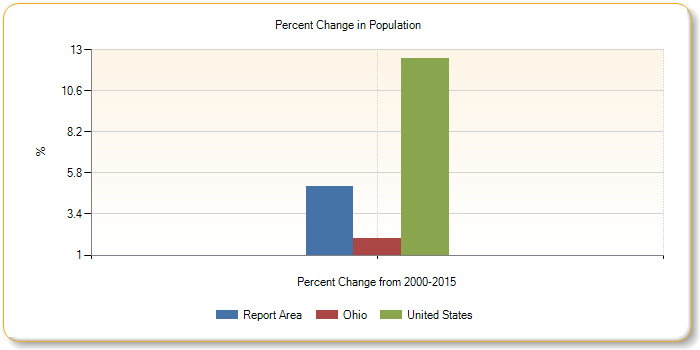 

Age and Gender DemographicsPopulation by gender within the report area is shown below. According to ACS 2011-2015 5 year population estimates for the report area, the female population comprised 49.1% of the report area, while the male population represented 50.9%.
Data Source: US Census Bureau, American Community Survey. 2011-15. Source geography: County

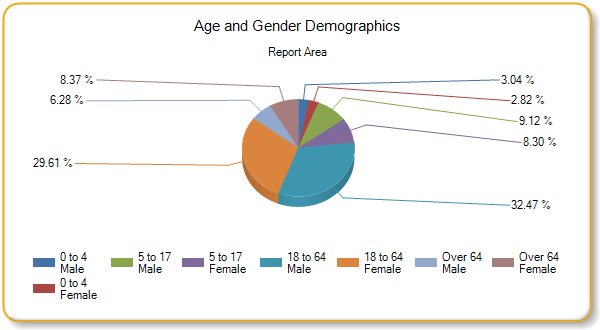 Adult Ages (18 - 65)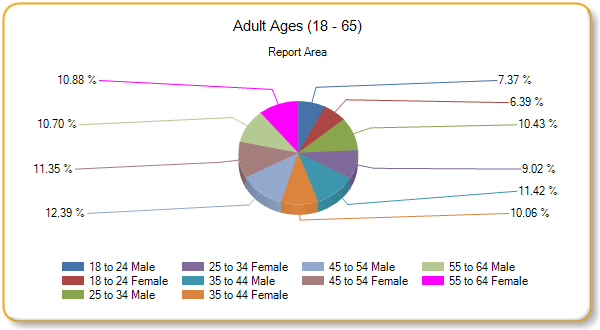 Hispanic Ages (Male and Female Combined)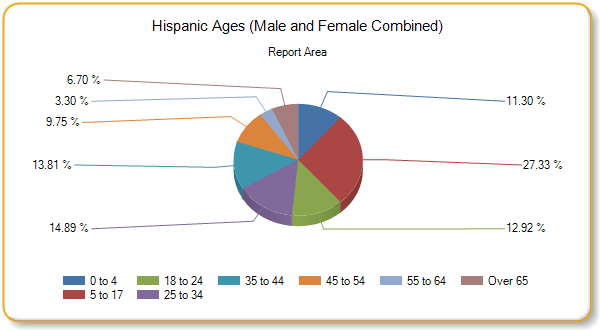 Race DemographicsPopulation by gender within the report area is shown below. According to ACS 2011-2015 5 year population estimates, the white population comprised 93.62% of the report area, black population represented 3.27%, and other races combined were 3.11%. Persons identifying themselves as mixed race made up 2.54% of the population.
Data Source: US Census Bureau, American Community Survey. 2011-15. Source geography: County

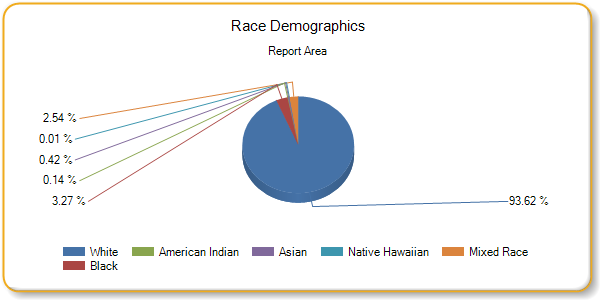 Race Demographics - MaleEthnicity Demographics - Male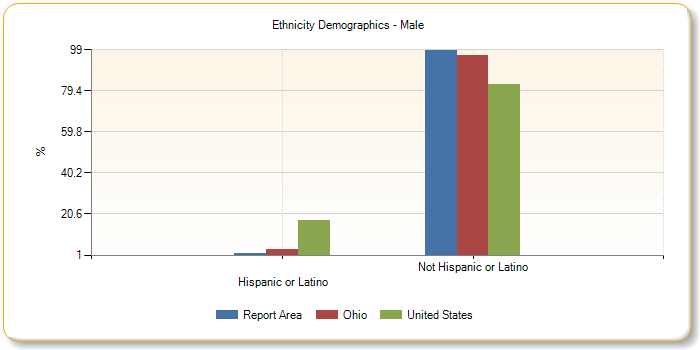 Race Demographics - FemaleEthnicity Demographics - Female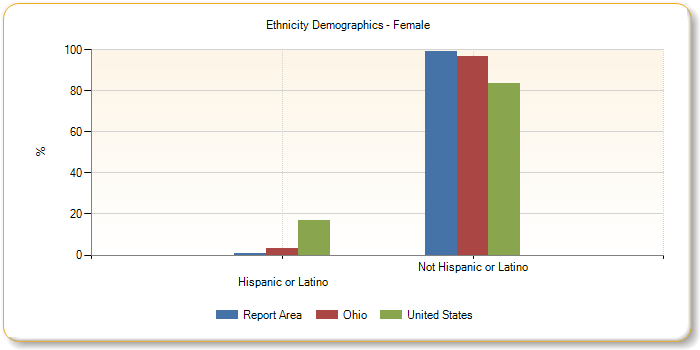 Veterans, Age and Gender DemographicsVeterans, Age and Gender Demographics show the number of veterans living in the report area. According to the American Community Survey (ACS), 10.24% of the adult population in the report area are veterans, which is more than the national average of 8.32%.
Data Source: US Census Bureau, American Community Survey. 2011-15. Source geography: County
Veterans by Age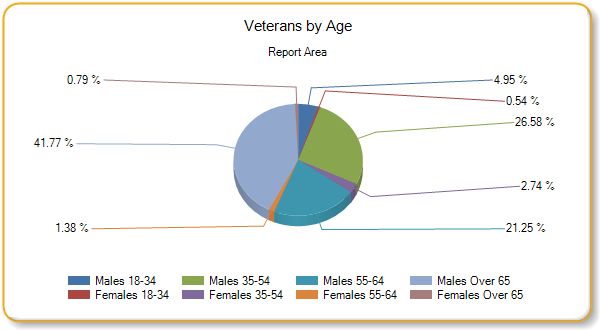 Poverty2015 poverty estimates show a total of 36,828 persons living below the poverty level in the report area.  Poverty information is at 100% of the federal poverty income guidelines
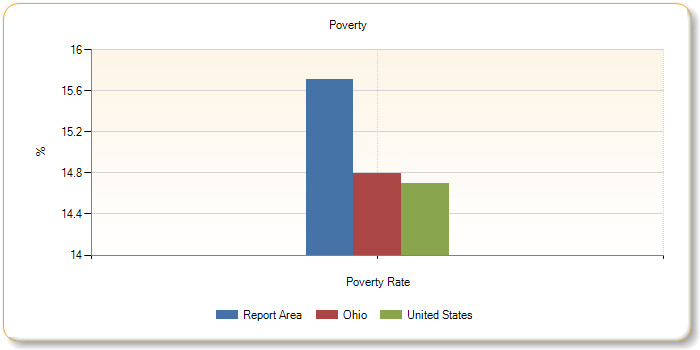 Poverty Rate ChangePoverty rate change in the report area from 2000 to 2015 is shown below. According to the U.S. Census, the poverty rate for the area increased by 4.96%, compared to a national increase of 3.4%.
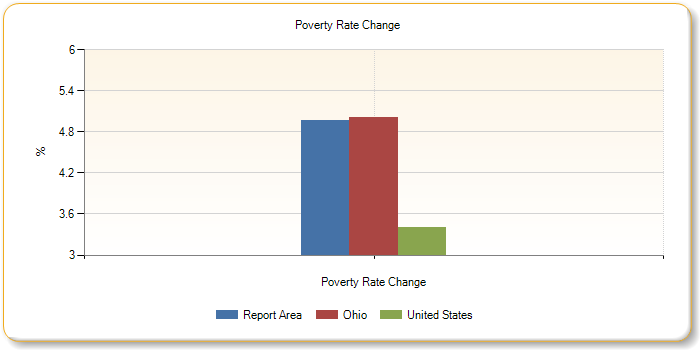 Households in PovertyThe number and percentage of households in poverty are shown in the report area. In 2015, it is estimated that there were 14,618 households, or 15.87%, living in poverty within the report area.
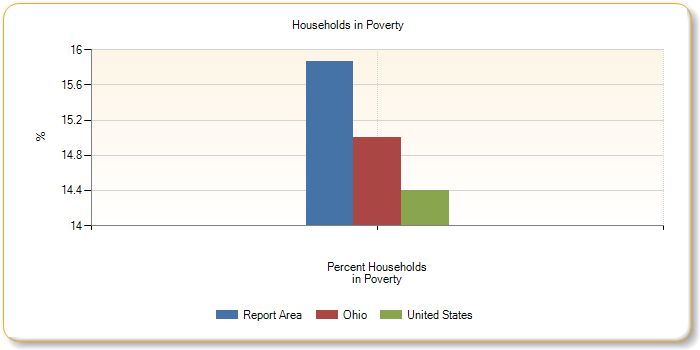 Poverty Rate (ACS)The following report section shows population estimates for all persons in poverty for report area. According to the American Community Survey 5 year estimates, an average of 17.27 percent of all persons lived in a state of poverty during the 2011 - 2015 period. The poverty rate for all persons living in the report area is greater than the national average of 15.47 percent.
Population in Poverty by Gender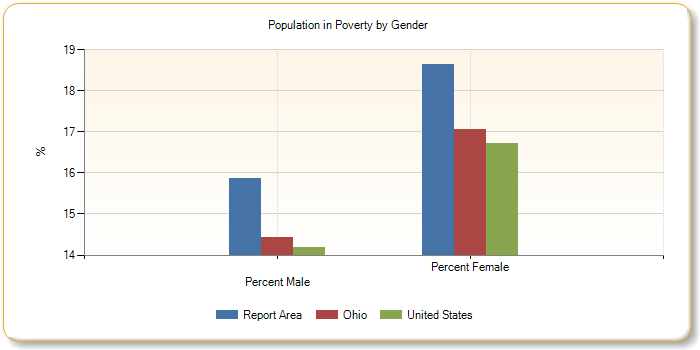 Population in Poverty by Ethnicity Alone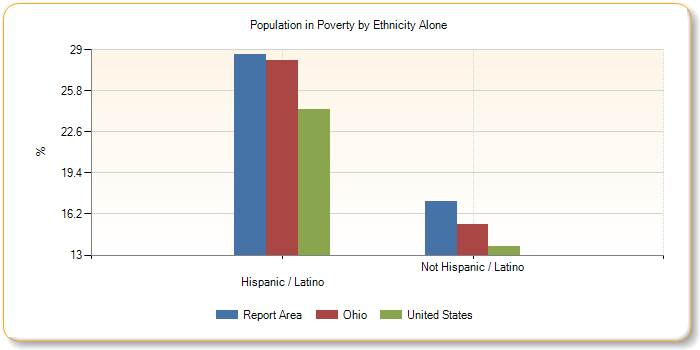 Population in Poverty Race Alone, Percent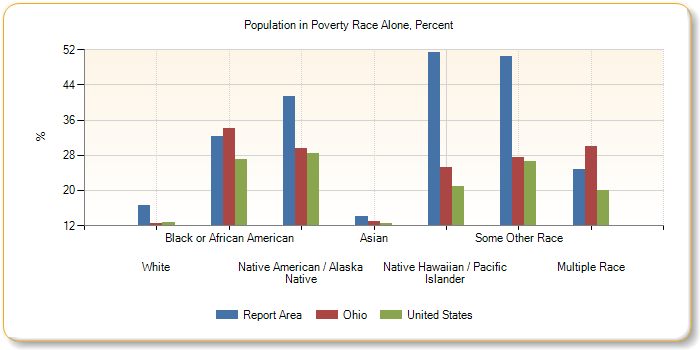 Population in Poverty by Race Alone, Total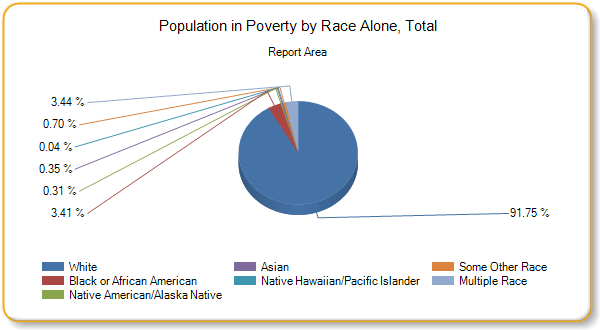 Families in Poverty by Family TypeThe number of families in poverty by type are shown in the report area. According to ACS 2011-2015 5 year estimates for the report area, there were 8,548 families living in poverty.
Data Source: US Census Bureau, American Community Survey. 2011-15. Source geography: County

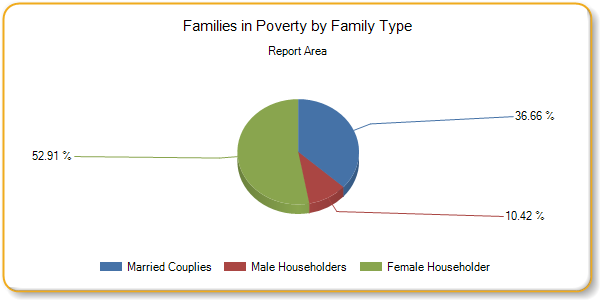 Family Poverty Rate by Family TypeThe percentage of households in poverty by household type are shown for the report area.  It is estimated that 13.4% of all households were living in poverty within the report area, compared to the national average of 11.3%. Of the households in poverty, female headed households represented 7.1% of all households in poverty, compared to 4.9% and 1.4% of households headed by males and married couples, respectively.
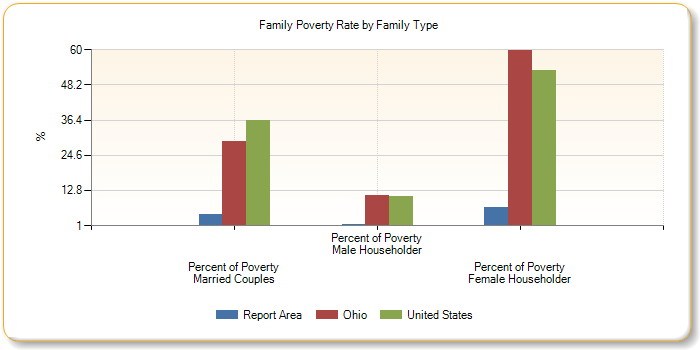 Poverty Rate Change (Age 0-17)The poverty rate change for all children in the report area from 2000 to 2015 is shown below. According to the U.S. Census, the poverty rate for the area increased by 8.7%, compared to a national increase of 4.5%.
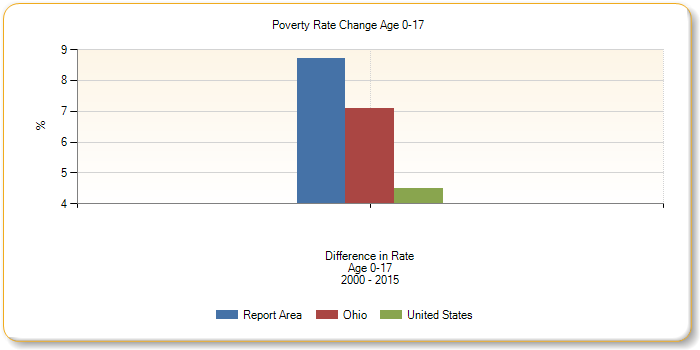 Poverty Rate Change (Age 0-4)The poverty rate change for all children (age 0 - 4) in the report area from 2000 to 2015 is shown below. The U.S. Census Bureau's Small Area Income and Poverty Estimates only calculates poverty for this age on the state and national levels.  The national poverty rate change for this age group increased by 4.1% over the described time period.
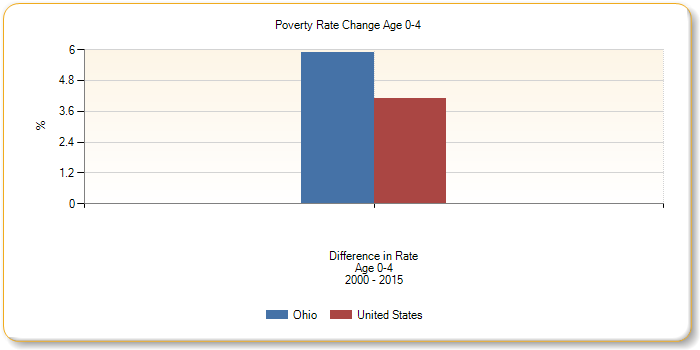 Poverty Rate Change (Age 5-17)The poverty rate change for all children in the report area from 2000 to 2015 is shown below. According to the U.S. Census, the poverty rate for the area increased by 9% , compared to a national increase of 4.9%.
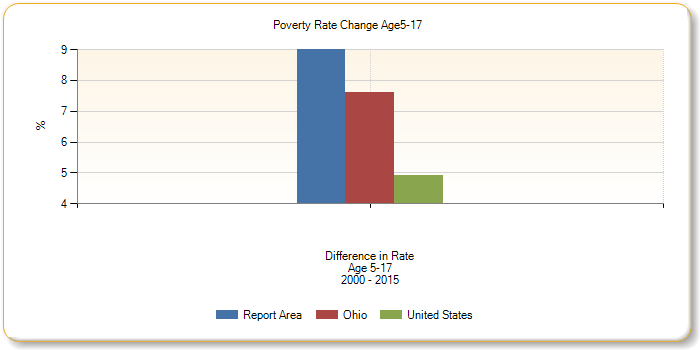 Child Poverty Rate (ACS) Ages 0-17Population and poverty estimates for children age 0-17 are shown for the report area. According to the American Community Survey 5 year data, an average of 25% percent of children lived in a state of poverty during the survey calendar year.  The poverty rate for children living in the report area is greater than the national average of 21.7 percent.
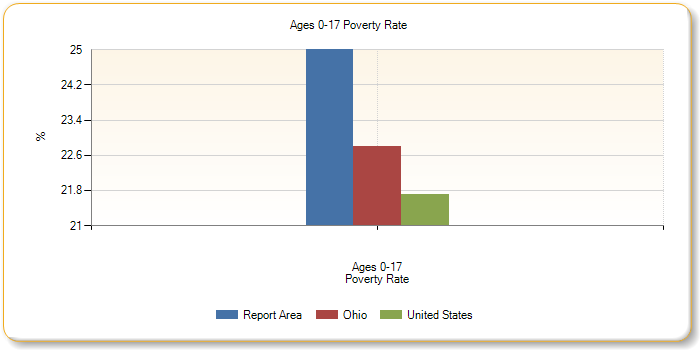 Children in Poverty by Gender: Age 0 - 17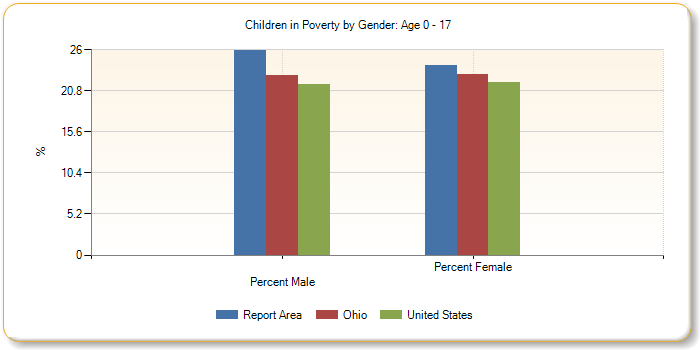 Children in Poverty by Ethnicity Alone: Age 0 - 17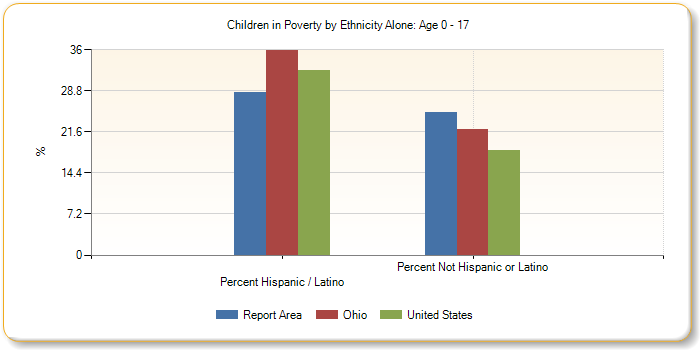 Children in Poverty by Race Alone, Percent: Age 0 - 17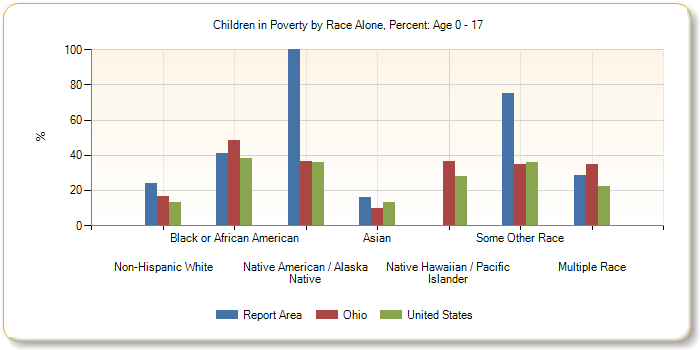 Children in Poverty by Race Alone, Total: Age 0 - 17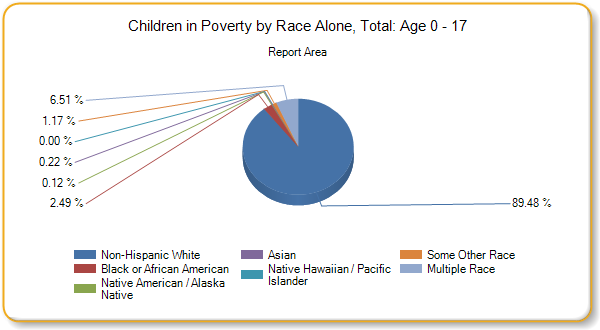 Child Poverty Rate (ACS) Ages 0-4Population and poverty estimates for children age 0-4 are shown for the report area. According to the American Community Survey 5 year data, an average of 29.1% percent of children lived in a state of poverty during the survey calendar year.  The poverty rate for children living in the report area is greater than the national average of 24.5 percent.
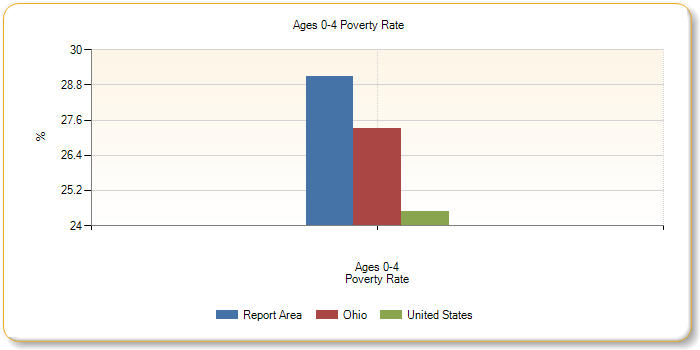 Children in Poverty by Gender: Age 0 - 4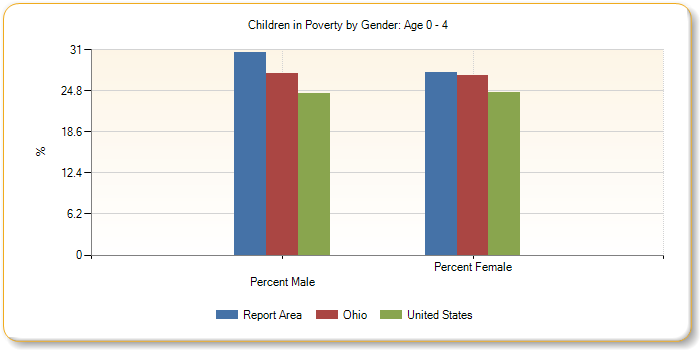 Children in Poverty by Ethnicity Alone: Age 0 - 4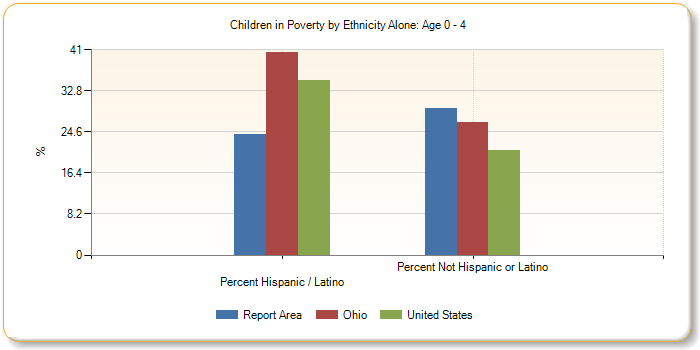 Children in Poverty by Race Alone, Percent: Age 0 - 4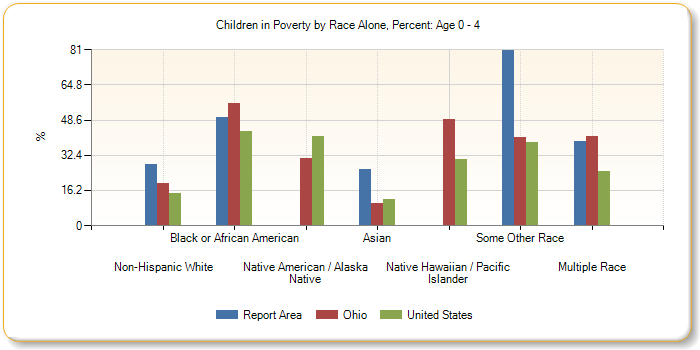 Children in Poverty by Race Alone, Total: Age 0 - 4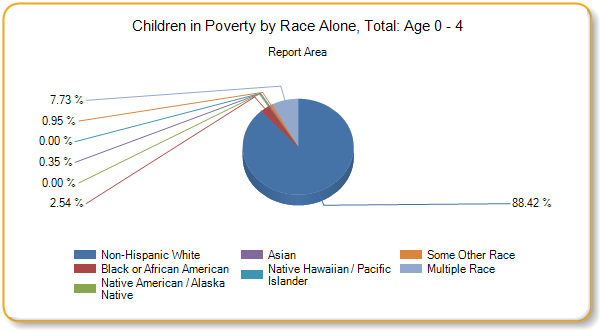 Child Poverty Rate (ACS) Ages 5-17Population and poverty estimates for children age 5-17 are shown for the report area. According to the American Community Survey 5 year data, an average of 23.6% percent of children lived in a state of poverty during the survey calendar year.  The poverty rate for children living in the report area is greater than the national average of 20.7 percent.
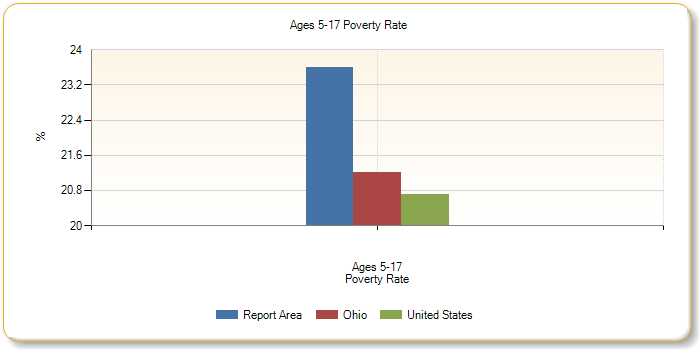 Children in Poverty by Gender: Age 5 - 17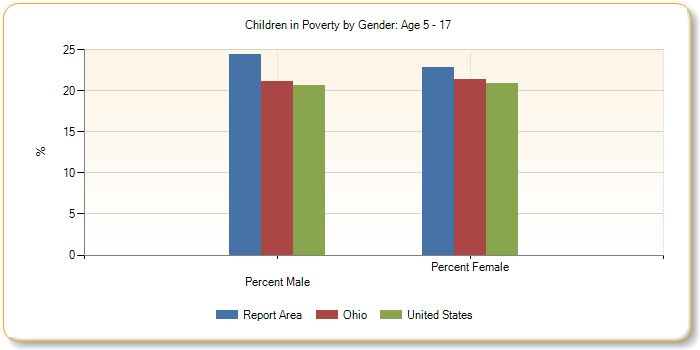 Children in Poverty by Ethnicity Alone: Age 5 - 17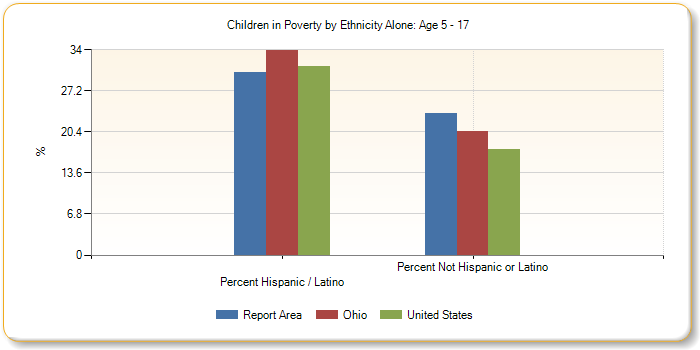 Children in Poverty by Race Alone, Percent: Age 5 - 17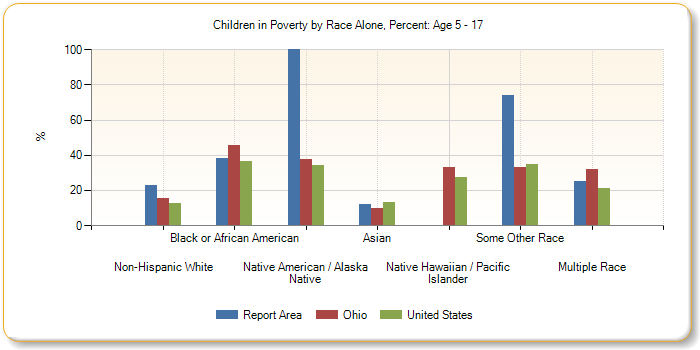 Children in Poverty by Race Alone, Total: Age 5 - 17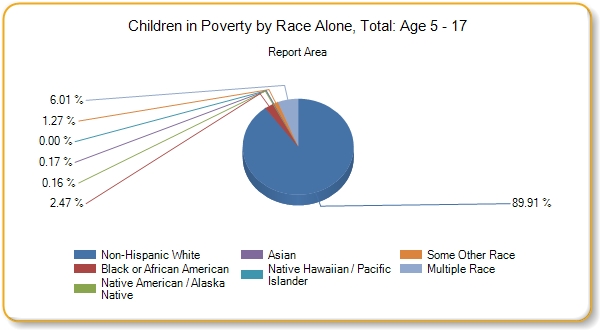 Seniors in PovertyPoverty rates for seniors (persons age 65 and over) are shown below. According to American Community Survey estimates, there were 3,032 seniors, or 8.5% percent, living in poverty within the report area.
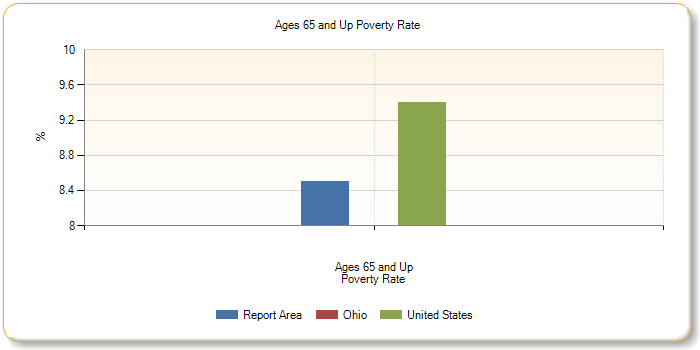 Poverty by Gender: Age 65 and Up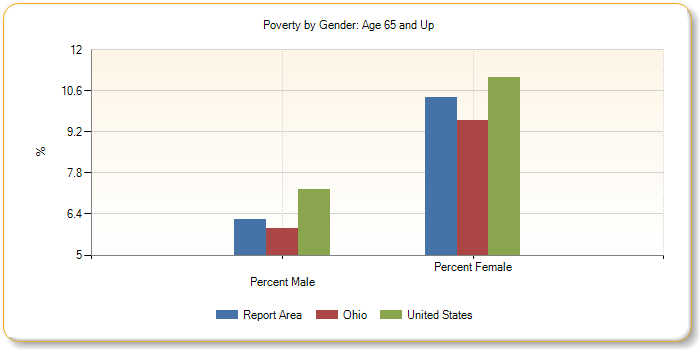 Poverty by Ethnicity Alone: Age 65 and Up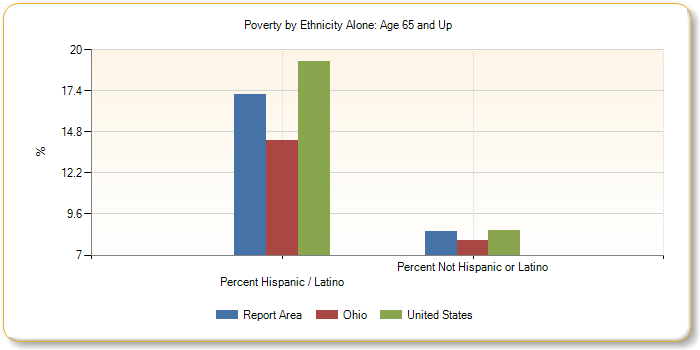 Poverty by Race Alone, Percent: Age 65 and Up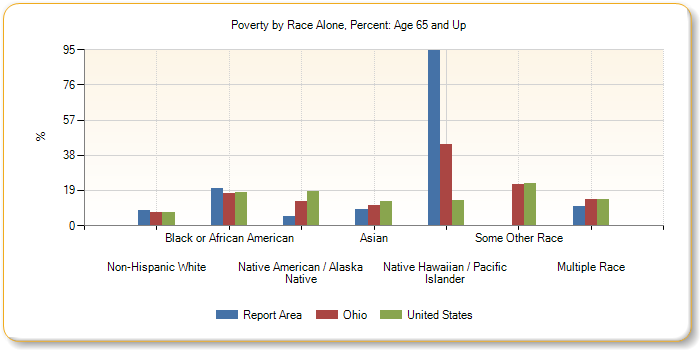 Poverty by Race Alone, Total: Age 65 and Up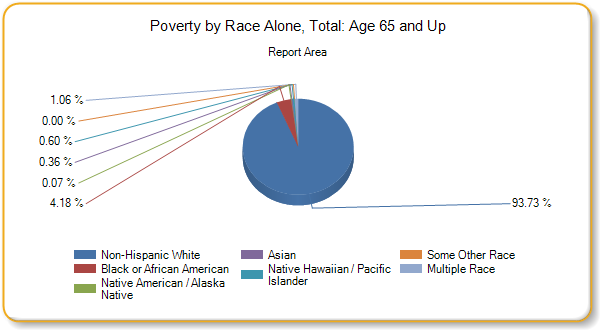 EmploymentCurrent UnemploymentLabor force, employment, and unemployment data for each county in the report area is provided in the table below. Overall, the report area experienced an average 5.2% percent unemployment rate in April 2017.
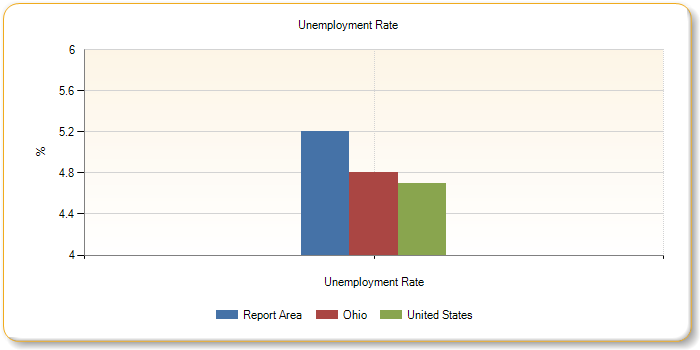 Unemployment ChangeUnemployment change within the report area during the 1-year period from April 2016 to April 2017 is shown in the chart below. According to the U.S. Department of Labor, unemployment for this one year period grew from 5,545 persons to 5,617 persons, a rate change of -0.02% percent.
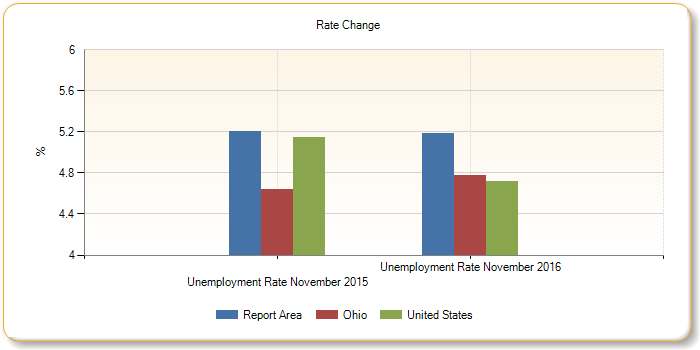 Household IncomeMedian annual household incomes in the report area for 2015 are shown in the table below.  Since this reports a median amount, a "Report Area" value is not able to be calculated.
Data Source: US Census Bureau, Small Area Income  Poverty Estimates. 2015. Source geography: County

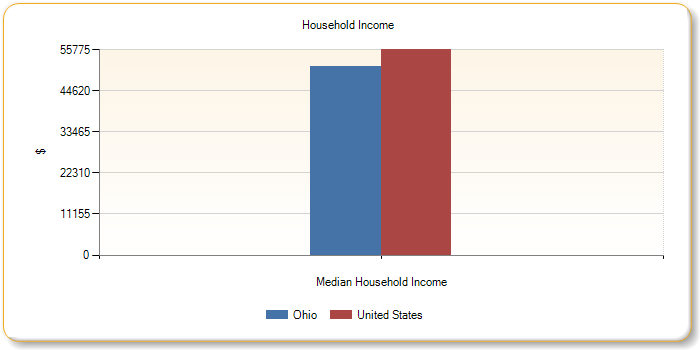 Commuter Travel PatternsThis table shows the method of transportation workers used to travel to work for the report area. Of the 100,194 workers in the report area, 84.6% drove to work alone while 9.2% carpooled. 0.5% of all workers reported that they used some form of public transportation, while others used some optional means including 2% walking or riding bicycles, and 0.9% used taxicabs to travel to work.
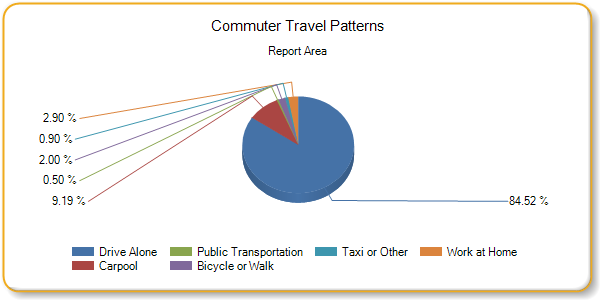 


Non-Hispanic CommutersWhite Non-Hispanic CommutersHispanic CommutersTravel Time to WorkTravel times for workers who travel (do not work at home) to work is shown for the report area.  The median commute time, according to the American Community Survey (ACS), for the report area of 26.19 minutes is longer than the national median commute time of 24.78 minutes.
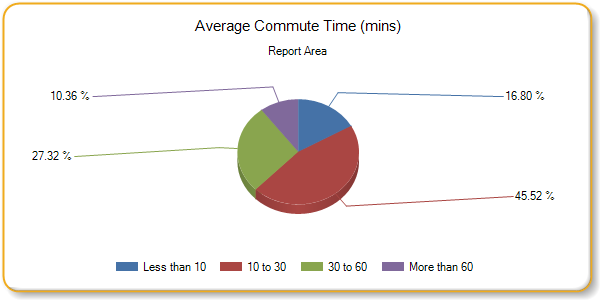 Thirteen Month Unemployment RatesUnemployment change within the report area from April 2016 to April 2017 is shown in the chart below. According to the U.S. Department of Labor, unemployment for this thirteen month period fell from  5.2%  percent to  4.3%  percent.
Data Source: US Department of Labor, Bureau of Labor Statistics. 2017 - April. Source geography: County

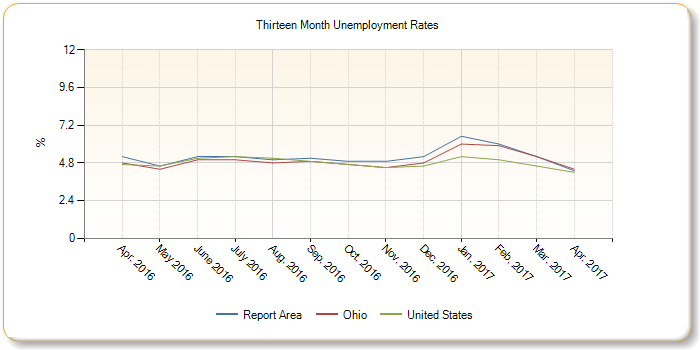 Five Year Unemployment RateUnemployment change within the report area from April 2013 to April 2017 is shown in the chart below. According to the U.S. Department of Labor, unemployment for this five year period fell from  8.33% percent to  5.18%  percent.
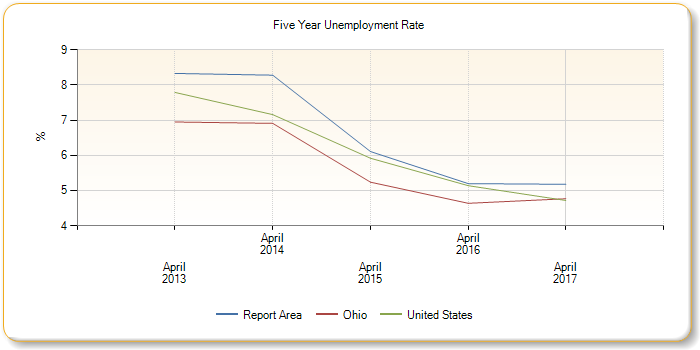 EducationEducational AttainmentEducational Attainment shows the distribution of educational attainment levels in the report area. Educational attainment is calculated for persons over 25, and is an estimated average for the period from 2011 to 2015.
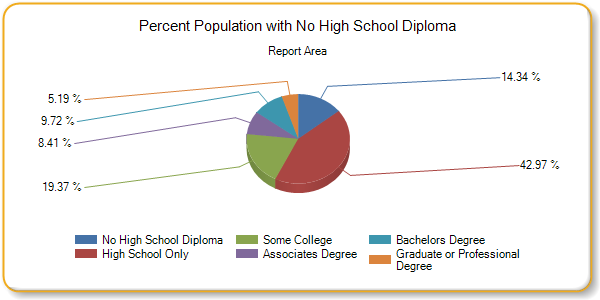 Adult LiteracyThe National Center for Education Statistics (NCES) produces estimates for adult literacy based on educational attainment, poverty, and other factors in each county.
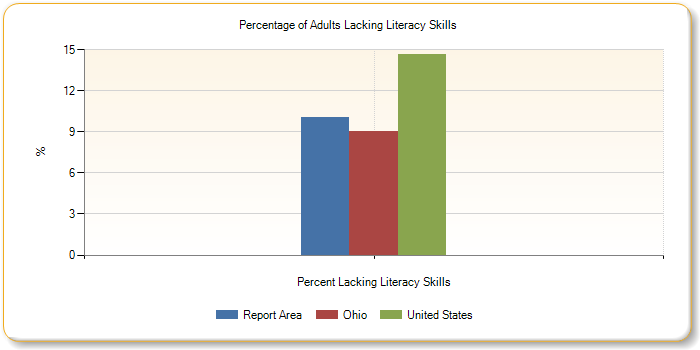 Veterans - Educational AttainmentVeterans Educational Attainment contrasts the distribution of educational attainment levels between military veterans and non-veterans in the region. Educational attainment is calculated for persons over 25, and is an estimated average for the period from 2011 to 2015.
Note: This indicator is compared with the  state average.
Data Source: US Census Bureau, American Community Survey. 2011-15. Source geography: County

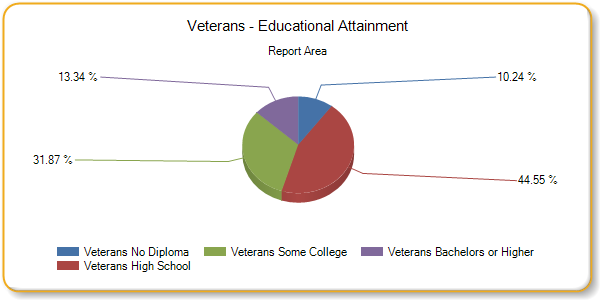 HousingHousing AgeTotal housing units, median year built and median age in 2015 for the report area are shown below.  Housing units used in housing age include only those where the year built is known.
Data Source: US Census Bureau, American Community Survey. 2011-15. Source geography: County
HomeownersThe U.S. Census Bureau estimated there were 62,815 homeowners in the report area in 2000, and 72.37% owner occupied homes in the report area for the 5 year estimated period from 2011 - 2015.
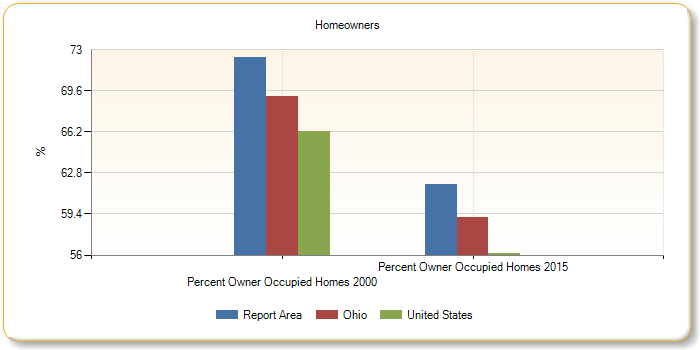 Vacancy RatesThe U.S. Postal Service provided information quarterly to the U.S. Department of Housing and Urban Development on addresses identified as vacant in the previous quarter. Residential and business vacancy rates for the report area in the first quarter of 2015 are reported.
For this reporting period, a total of 4,069 residential addresses were identified as vacant in the report area, a vacancy rate of 3.8%, and 786 business addresses were also reported as vacant, a rate of 10.4% .
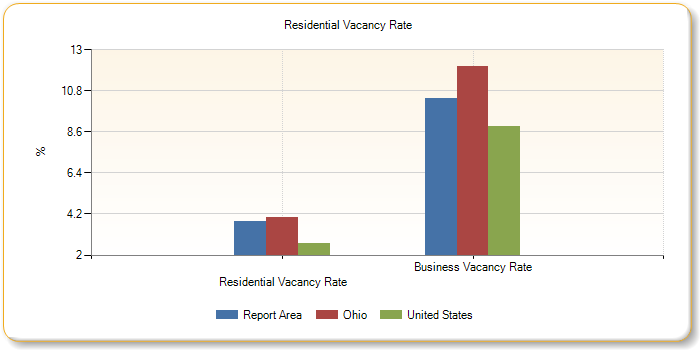 Number of Unsafe, Unsanitary HomesThe number and percentage of occupied housing units without plumbing are shown for the report area. U.S. Census data shows 593 housing units in the report area were without plumbing in 2000 and ACS five year estimates show 372 housing units in the report area were without plumbing in 2015.
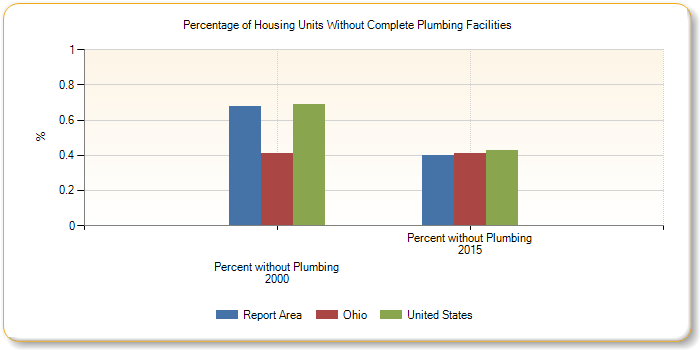 IncomeIncome LevelsTwo common measures of income are Median Household Income and Per Capita Income, based on U.S. Census Bureau estimates. Both measures are shown for the report area below.  The average Per Capita income for the report area is $22,294.62,  compared to a national average of $28,930.
Data Source: US Census Bureau, American Community Survey. 2011-15. Source geography: County

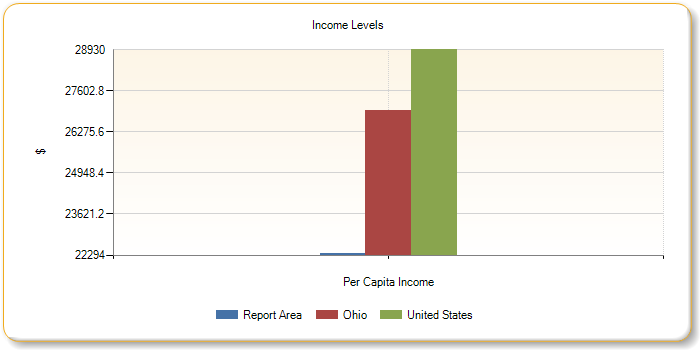 Household IncomeMedian annual household incomes in the report area for 2015 are shown in the table below.  Since this reports a median amount, a "Report Area" value is not able to be calculated.
Data Source: US Census Bureau, Small Area Income  Poverty Estimates. 2015. Source geography: County

NutritionFree and Reduced Lunch ProgramThe following report shows that 19,151 students (or 48.28 percent) were eligible for free or reduced price lunches during the 2013 - 2014 school year, which is more than the national average of 52.35 percent.
Children Eligible for Free Lunch (Alone) by Year, 2009-10 through 2012-13The table below shows local, state, and National trends in student free and reduced lunch eligibility.
Note: Data for the 2011-12 school year are omitted due to lack of data for some states.
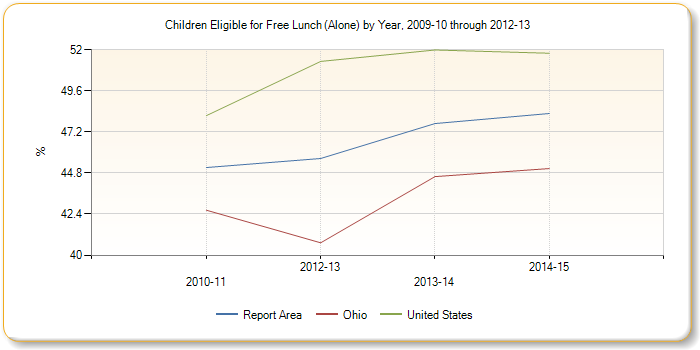 Households Receiving SNAP by Poverty Status (ACS)The below table shows that according to the American Community Survey (ACS), 17,357 households (or 18.8%) received SNAP payments during 2015. During this same period there were 5,312 households with income levels below the poverty level that were not receiving SNAP payments.
Data Source: US Census Bureau, American Community Survey. 2011-15. Source geography: County

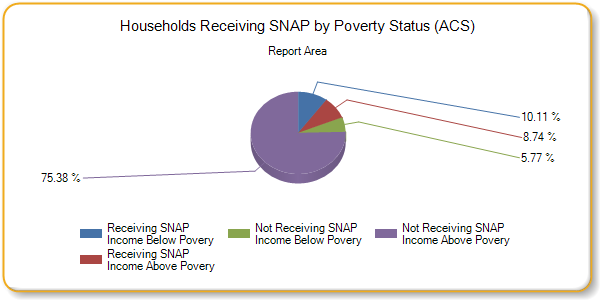 Health CareFederally Qualified Health CentersFederally Qualified Health Centers in this selected area.
Data Source: US Department of Health  Human Services, Center for Medicare  Medicaid Services, Provider of Services File. Dec. 2016. Source geography: County
Medicare and Medicaid ProvidersThis indicator displays the economic resilience index and the rescaled indicators that comprise the score.  Values are coded into a scale ranging from zero (lowest resilience) to one (highest resilience).
Note: State-level values are population-weighted averages.  The United States value is the median value for all counties. 
Data Source: Missouri EPSCoR. 2015. Source geography: County

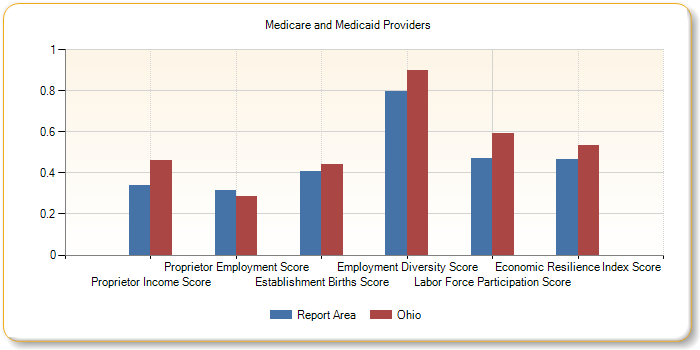 Persons Receiving MedicareThe total number of persons receiving Medicare is shown, broken down by number over 65 and number of disabled persons receiving Medicare for the report area. The U.S. Department of Health and Human Services reported that a total of 48,248 persons were receiving Medicare benefits in the report area in 2015. A large number of individuals in our society are aware that persons over 65 years of age receive Medicare; however, many of them are unaware that disabled persons also receive Medicare benefits. A total of 9,593 disabled persons in the report area received Medicare benefits in 2015.
Data Source: Centers for Medicare and Medicaid Services. 2011-15. Source geography: County

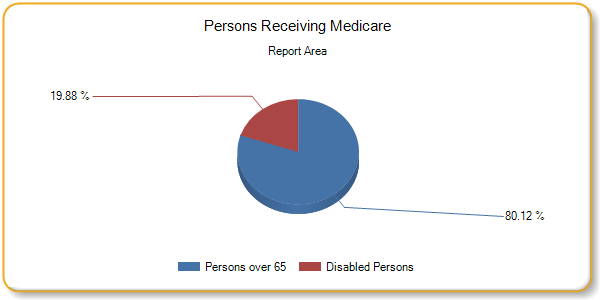 Uninsured PopulationThe uninsured population is calculated by estimating the number of persons eligible for insurance (generally those under 65) minus the estimated number of insured persons.
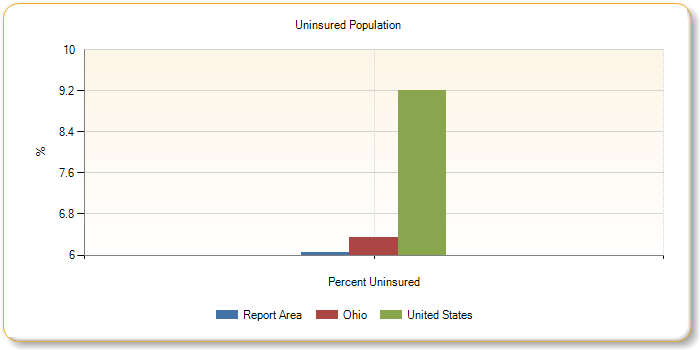 

Please see Community Needs Assessment Online Tool footnotes  for information about the data background, analysis methodologies and other related notes.Report prepared by Community Commons, June 26, 2017.
Data Indicators Data Source: US Census Bureau, American Community Survey. US Census Bureau, Decennial Census. 2011-15. Source geography: County
Percent Change in Population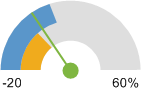  Report Area (4.98%)
 Ohio (1.96%)
 United States (12.47%)


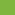 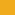 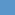 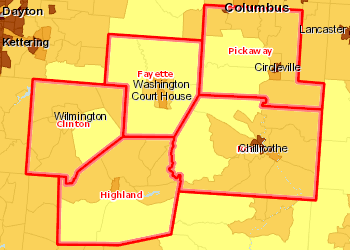 Population, Density (Persons per Sq Mile) by Tract, ACS 2011-15

 Over 5,000
 1,001 - 5,000
 501 - 1,000
 51 - 500
 Under 51
 No Data or Data Suppressed
  Report Area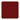 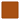 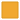 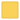 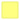 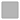 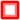 Report Area0 to 4
Male0 to 4
Female5 to 17
Male5 to 17
Female18 to 64
Male18 to 64
FemaleOver 64
MaleOver 64
FemaleReport Area7,4876,95022,46320,44980,00672,96215,47420,614Clinton County, OH1,3921,2063,9913,56912,59212,9642,5473,439Fayette County, OH9708162,6902,4318,4538,7621,9052,570Highland County, OH1,3741,3254,1343,71212,60912,8772,9753,948Pickaway County, OH1,5881,5355,0244,62019,63316,1483,3594,346Ross County, OH2,1632,0686,6246,11726,71922,2114,6886,311Ohio356,598339,3981,002,343957,6803,551,8643,620,813671,470995,193United States10,175,7139,736,30527,479,06326,292,74498,539,82699,675,89317,538,90725,075,799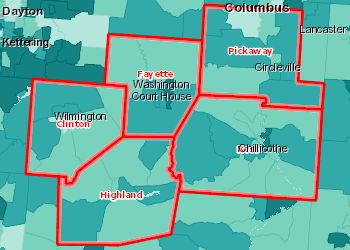 Median Age by Tract, ACS 2011-15

 Over 45.0
 40.1 - 45.0
 35.1 - 40.0
 Under 35.1
 No Data or Data Suppressed
  Report Area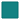 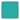 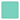 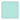 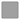 Report Area18 to 24
Male18 to 24
Female25 to 34
Male25 to 34
Female35 to 44
Male35 to 44
Female45 to 54
Male45 to 54
Female55 to 64
Male55 to 64
FemaleReport Area11,2719,77015,95713,80517,47115,39518,94717,35616,36016,636Clinton County, OH2,0222,0112,3322,4232,4952,6122,9433,0242,8002,894Fayette County, OH1,1151,0841,6171,6831,8231,8022,0512,1021,8472,091Highland County, OH1,7191,6552,4762,4782,7032,7172,9783,0352,7332,992Pickaway County, OH3,0452,1684,1533,0194,4253,6334,4443,8153,5663,513Ross County, OH3,3702,8525,3794,2026,0254,6316,5315,3805,4145,146Ohio559,031543,419726,403726,850706,851715,886805,949832,631753,630802,027United States16,071,99315,296,68121,615,38721,266,26220,230,55520,421,35521,623,39322,272,46518,998,49820,419,130Report Area0 to 45 to 1718 to 2425 to 3435 to 4445 to 5455 to 64Over 65Report Area356861407469435307104211Clinton County, OH392546262177271536Fayette County, OH68132211187573336Highland County, OH5858575321482235Pickaway County, OH13811914015110258313Ross County, OH53298127856010131121Ohio43,406102,51347,36964,42652,76237,04924,47318,972United States5,130,88812,626,5756,522,4438,747,1167,861,0076,120,6573,868,6083,354,911Report AreaWhite
TotalBlack
TotalAmerican
Indian
TotalAsian
TotalNative
Hawaiian
TotalMixed
Race
TotalReport Area231,3018,0693341,035356,277Clinton County, OH39,6551,040381210914Fayette County, OH27,181554321860630Highland County, OH41,542596421510822Pickaway County, OH53,0641,83718516611,204Ross County, OH69,8594,04237411342,707Ohio9,538,3281,412,04521,646216,1703,060287,212United States232,943,05539,908,0952,569,17016,235,305546,2559,447,883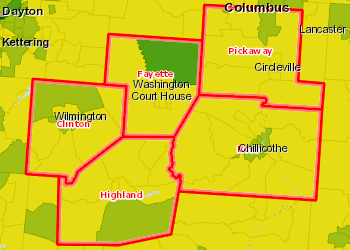 Population, Minority (Non-White), Percent by Tract, ACS 2011-15

 Over 10.0%
 5.1 - 10.0%
 2.1 - 5.0%
 Under 2.1%
 No Hispanic Population Reported
 No Data or Data Suppressed
  Report Area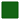 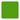 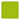 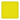 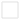 Report AreaWhite
MaleBlack
MaleAmerican
Indian
MaleAsian
TotalNative
Hawaiian
MaleMixed
Race
MaleReport Area116,0725,98215042973,680Clinton County, OH19,56854114540453Fayette County, OH13,34829932680323Highland County, OH20,3483145580577Pickaway County, OH27,2331,65066840786Ross County, OH35,5753,1783316571,541Ohio4,679,245672,37111,087102,5281,486143,865United States115,075,68019,056,5011,273,6607,702,678273,5514,705,947Report AreaTotal Males Hispanic / LatinoTotal Males Not Hispanic / LatinoPercent Males Hispanic / LatinoPercent Males Not Hispanic / LatinoReport Area1,999124,7061.58%98.42%Clinton County, OH48820,2262.36%97.64%Fayette County, OH28713,9032.02%97.98%Highland County, OH24821,0601.16%98.84%Pickaway County, OH45629,4101.53%98.47%Ross County, OH52040,1071.28%98.72%Ohio201,2785,461,6153.55%96.45%United States27,444,307128,289,97317.62%82.38%Report AreaWhite
FemaleBlack
FemaleAmerican
Indian
FemaleAsian
FemaleNative
Hawaiian
FemaleMixed
Race
FemaleReport Area115,2292,087184606282,597Clinton County, OH20,08749924670461Fayette County, OH13,83325501180307Highland County, OH21,19428237930245Pickaway County, OH25,831187119821418Ross County, OH34,2848644246271,166Ohio4,859,083739,67410,559113,6421,574143,347United States117,867,37520,851,5941,295,5108,532,627272,7044,741,936Report AreaTotal Females Hispanic / LatinoTotal Females Not Hispanic / LatinoPercent Females Hispanic / LatinoPercent Females Not Hispanic / LatinoReport Area1,151119,8240.95%99.05%Clinton County, OH18420,9940.87%99.13%Fayette County, OH23914,3401.64%98.36%Highland County, OH10421,7580.48%99.52%Pickaway County, OH26826,3811.01%98.99%Ross County, OH35636,3510.97%99.03%Ohio189,6925,723,3923.21%96.79%United States26,787,898133,992,84316.66%83.34%Report AreaVeterans
TotalVeterans
MaleVeterans
Female% Pop over 18
Total% Pop over 18
Males% Pop over 18
FemalesReport Area19,47718,4161,06110.24%19.05%1.13%Clinton County, OH3,2923,11617610.37%20.32%1.07%Fayette County, OH2,2662,10116510.38%20.02%1.46%Highland County, OH3,3603,18917110.3%20.18%1.02%Pickaway County, OH4,2113,9772349.63%17.12%1.14%Ross County, OH6,3486,03331510.52%18.96%1.1%Ohio806,531754,67451,8579.05%17.56%1.12%United States20,108,33218,529,8041,578,5288.32%15.81%1.27%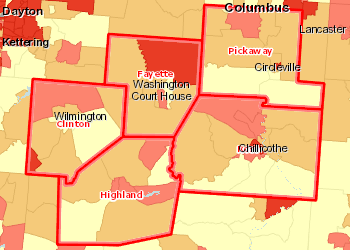 Veterans, Percent of Total Population by Tract, ACS 2011-15

 Over 13%
 11.1 - 13.0%
 9.1 - 11.0%
 Under 9.1%
 No Data or Data Suppressed
  Report Area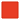 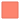 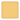 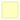 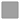 Report AreaVeteran Age
Males
18-34Veteran Age
Females
18-34Veteran Age
Males
35-54Veteran Age
Females
35-54Veteran Age
Males
55-64Veteran Age
Females
55-64Veteran Age
Males
Over 65Veteran Age
Females
Over 65Report Area9651065,1775334,1392698,135153Clinton County, OH2433794568723281,20543Fayette County, OH15528592634063194843Highland County, OH751187386708571,53317Pickaway County, OH16921970185994241,8444Ross County, OH32391,7971311,3081292,60546Ohio45,8228,473173,71623,620163,8749,823371,2629,941United States1,390,821319,8914,215,934687,0673,835,781301,3909,087,268270,180Data Source: US Census Bureau, Small Area Income  Poverty Estimates. 2015. Source geography: County
All Ages
Poverty Rate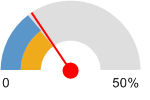  Report Area (15.71%)
 Ohio (14.79%)
 United States (14.70%)


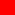 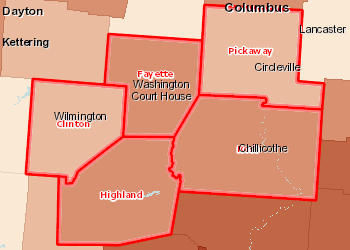 Population Below the Poverty Level, Percent by County, SAIPE 2015

 Over 22.0%
 18.1 - 22.0%
 15.1 - 18.0%
 12.1 - 15.0%
 Under 12.1%
  Report Area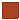 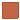 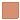 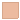 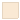 Data Source: US Census Bureau, Small Area Income  Poverty Estimates. 2015. Source geography: county
Change in Poverty Rate
2000-2015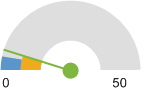  Report Area (4.96)
 Ohio (5.01)
 United States (3.4)


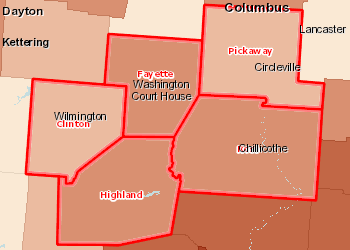 Population Below the Poverty Level, Percent by County, SAIPE 2015

 Over 22.0%
 18.1 - 22.0%
 15.1 - 18.0%
 12.1 - 15.0%
 Under 12.1%
  Report AreaData Source: US Census Bureau, American Community Survey. 2011-15. Source geography: County
Percent Households
in Poverty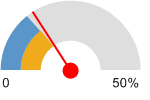  Report Area (15.87%)
 Ohio (15%)
 United States (14.4%)


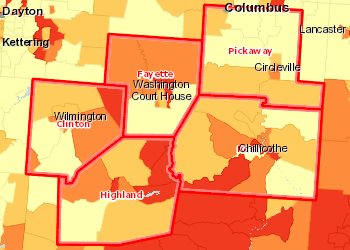 Households Living Below the Poverty Level, Percent by Tract, ACS 2011-15

 Over 20.0%
 15.1 - 20.0%
 10.1 - 15.0%
 Under 10.1%
 No Data or Data Suppressed
  Report Area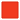 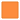 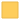 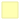 Data Source: US Census Bureau, American Community Survey. 2011-15. Source geography: Tract
Percent Population in Poverty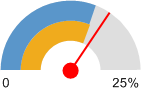  Report Area (17.27%)
 Ohio (15.77%)
 United States (15.47%)


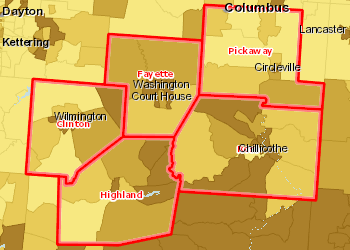 Population Below the Poverty Level, Percent by Tract, ACS 2011-15

 Over 20.0%
 15.1 - 20.0%
 10.1 - 15.0%
 Under 10.1%
 No Data or Data Suppressed
  Report Area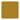 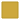 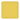 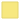 Report AreaTotal MaleTotal FemalePercent MalePercent FemaleReport Area18,34322,12615.86%18.65%Clinton County, OH3,0003,42514.92%16.77%Fayette County, OH2,4612,72417.79%19.09%Highland County, OH3,7804,82417.97%22.39%Pickaway County, OH3,0403,46911.84%13.25%Ross County, OH6,0627,68417.32%21.2%Ohio791,554984,28214.42%17.06%United States21,410,51126,338,53214.18%16.71%Report AreaTotal Hispanic / LatinoTotal Not Hispanic / LatinoPercent Hispanic / LatinoPercent Not Hispanic / LatinoReport Area78939,68028.62%17.14%Clinton County, OH2516,17439.34%15.48%Fayette County, OH2714,91452.62%17.81%Highland County, OH798,52522.83%20.19%Pickaway County, OH1046,40518.98%12.48%Ross County, OH8413,66211.83%19.37%Ohio106,5441,669,29228.12%15.34%United States12,915,61734,833,42624.3%13.63%Report AreaWhiteBlack or African AmericanNative American / Alaska NativeAsianNative Hawaiian / Pacific IslanderSome Other RaceMultiple RaceReport Area16.69%32.28%41.47%14.07%51.43%50.54%24.7%Clinton County, OH15.13%30.94%15.79%20.91%no data74.19%23.78%Fayette County, OH18.03%23.75%53.13%5.38%no data62.37%21.25%Highland County, OH19.79%28.8%11.9%38.41%no data0%33.68%Pickaway County, OH12.49%28.07%50.91%2.56%0%0%6.91%Ross County, OH18.32%36.38%54.55%11.58%52.94%39.89%30.3%Ohio12.6%34.16%29.54%12.91%25.28%27.58%29.96%United States12.7%27%28.3%12.57%20.96%26.53%19.94%Report AreaWhiteBlack or African AmericanNative American / Alaska NativeAsianNative Hawaiian / Pacific IslanderSome Other RaceMultiple RaceReport Area37,1301,380124142182831,392Clinton County, OH5,828276623092200Fayette County, OH4,79511417100116133Highland County, OH8,12216155800258Pickaway County, OH6,273808440068Ross County, OH12,11274912471875733Ohio1,172,207461,1296,10327,01774425,97382,663United States28,923,91810,321,254702,1272,000,884111,1373,865,3631,824,360Report AreaTotal FamiliesFamilies in Poverty
TotalFamilies in Poverty
Married CouplesFamilies in Poverty
Male HouseholderFamilies in Poverty
Female HouseholderReport Area63,7748,5483,1348914,523Clinton County, OH11,0971,437510175752Fayette County, OH7,6691,189432138619Highland County, OH11,2391,796729225842Pickaway County, OH14,1611,373527103743Ross County, OH19,6082,7539362501,567Ohio2,937,598338,87299,13937,775201,958United States77,260,5468,761,1643,171,327941,7584,648,079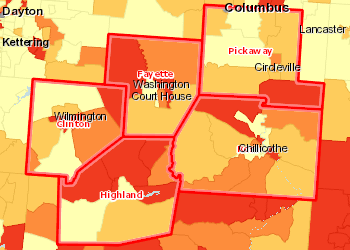 Married Family Households Living Below the Poverty Level, Percent by Tract, ACS 2011-15

 Over 9.0%
 6.1 - 9.0%
 3.1 - 6.0%
 Under 3.1%
 No Married Families Reported
 No Data or Data Suppressed
  Report AreaData Source: US Census Bureau, American Community Survey. 2011-15. Source geography: County
Percent of Poverty
Female Householder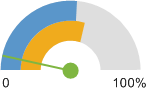  Report Area (7.1%)
 Ohio (59.6%)
 United States (53.1%)


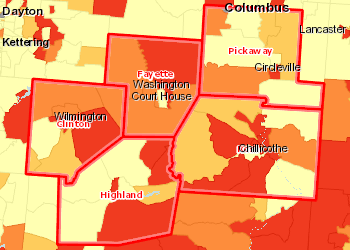 Single Parent Family Households Living Below the Poverty Level, Percent by Tract, ACS 2011-15

 Over 37.0%
 30.1 - 37.0%
 23.1 - 30.0%
 Under 23.1%
 No 1 Parent Households Reported
 No Data or Data Suppressed
  Report AreaData Source: US Census Bureau, Small Area Income  Poverty Estimates. 2015. Source geography: County
Poverty Rate Change Age 0-17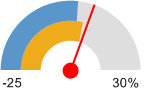  Report Area (8.7%)
 Ohio (7.1%)
 United States (4.5%)


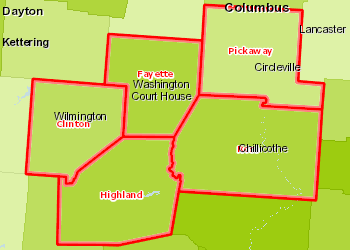 Population Below the Poverty Level, Children (Age 0-18), Percent by County, SAIPE 2015

 Over 30.0%
 25.1 - 30.0%
 10.1 - 25.0%
 15.1 - 20.0%
 Under 15.1%
  Report Area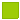 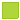 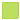 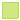 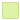 Data Source: US Census Bureau, Small Area Income  Poverty Estimates. 2015. Source geography: State
Poverty Rate Change Age 0-4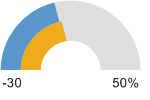  Ohio (5.9%)
 United States (4.1%)


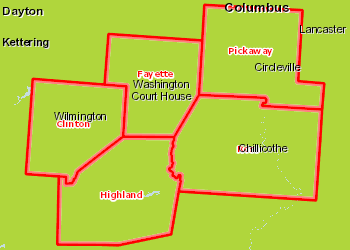 Population Below the Poverty Level, Children (Age 0-4), Percent by State, SAIPE 2015

 Over 30.0%
 25.1 - 30.0%
 10.1 - 25.0%
 15.1 - 20.0%
 Under 15.1%
  Report AreaData Source: US Census Bureau, Small Area Income  Poverty Estimates. 2015. Source geography: County
Poverty Rate Change Age5-17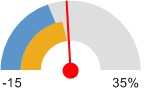  Report Area (9%)
 Ohio (7.6%)
 United States (4.9%)


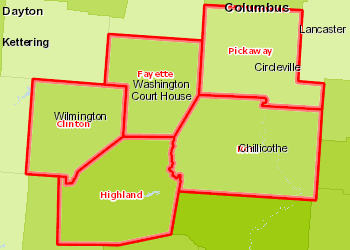 Population Below the Poverty Level, Children (Age 5-17), Percent by County, SAIPE 2015

 Over 30.0%
 25.1 - 30.0%
 10.1 - 25.0%
 15.1 - 20.0%
 Under 15.1%
  Report AreaData Source: US Census Bureau, American Community Survey. 2011-15. Source geography: County
Ages 0-17 Poverty Rate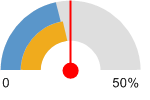  Report Area (25%)
 Ohio (22.8%)
 United States (21.7%)


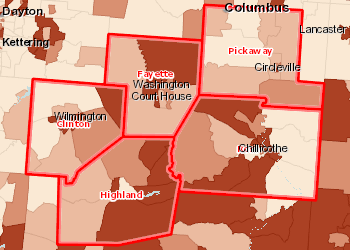 Population Below the Poverty Level, Children (Age 0-17), Percent by Tract, ACS 2011-15

 Over 30.0%
 22.6 - 30.0%
 15.1 - 22.5%
 Under 15.1%
 No Population Age 0-17 Reported
 No Data or Data Suppressed
  Report Area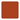 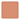 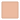 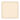 Report AreaTotal MaleTotal FemalePercent MalePercent FemaleReport Area7,5226,44425.91%23.97%Clinton County, OH1,20995422.97%20.32%Fayette County, OH1,04283629.38%26.48%Highland County, OH1,5821,46829.35%29.51%Pickaway County, OH1,37386321.72%14.44%Ross County, OH2,3162,32327.22%28.74%Ohio303,506291,68722.74%22.86%United States8,006,4007,754,36621.61%21.85%Report AreaTotal Hispanic / LatinoTotal Not Hispanic / LatinoPercent Hispanic / LatinoPercent Not Hispanic or LatinoReport Area34213,62428.45%24.9%Clinton County, OH1302,03344.37%21.03%Fayette County, OH1521,72680.42%26.49%Highland County, OH93,0417.76%29.67%Pickaway County, OH402,19615.69%18.24%Ross County, OH114,6283.15%28.49%Ohio51,322543,87135.83%22.04%United States5,646,83410,113,93232.29%18.37%Report AreaNon-Hispanic WhiteBlack or African AmericanNative American / Alaska NativeAsianNative Hawaiian / Pacific IslanderSome Other RaceMultiple RaceReport Area24.22%41.1%100%15.98%no data75.35%28.36%Clinton County, OH20.34%29.71%no data35.29%no data100%26.42%Fayette County, OH26.41%44.44%no data0%no data82.08%29.28%Highland County, OH28.99%16.79%no data45.24%no datano data48.32%Pickaway County, OH19.03%10.61%100%0%no data0%3.59%Ross County, OH26.52%63.91%no data0%no data45.24%35.45%Ohio16.37%48.65%36.32%9.94%36.55%34.95%34.84%United States13.07%38.31%36.05%12.9%28.12%35.88%22.39%Report AreaNon-Hispanic WhiteBlack or African AmericanNative American / Alaska NativeAsianNative Hawaiian / Pacific IslanderSome Other RaceMultiple RaceReport Area12,34934416310162899Clinton County, OH1,80771012056144Fayette County, OH1,5922800087106Highland County, OH2,8422201900158Pickaway County, OH2,18471600022Ross County, OH3,92421600019469Ohio313,223182,7191,5094,75426910,87651,928United States4,946,6543,928,519251,937432,55241,0571,615,988970,189Data Source: US Census Bureau, American Community Survey. 2011-15. Source geography: County
Ages 0-4 Poverty Rate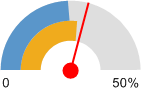  Report Area (29.1%)
 Ohio (27.3%)
 United States (24.5%)


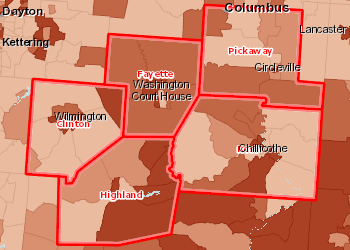 Population Below the Poverty Level, Children (Age 0-4), Percent by Tract, ACS 2011-15

 Over 37.0%
 27.1 - 37.0%
 17.1 - 27.0%
 Under 17.1%
 No Population Age 0-4 Reported
 No Data or Data Suppressed
  Report Area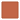 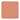 Report AreaTotal MaleTotal FemalePercent MalePercent FemaleReport Area2,1741,87430.56%27.52%Clinton County, OH30438223.46%31.91%Fayette County, OH40523942.5%29.54%Highland County, OH46940435.26%31.34%Pickaway County, OH41621227.12%14.38%Ross County, OH58063728.99%31.21%Ohio96,02690,74927.38%27.14%United States2,442,5092,352,53024.38%24.54%Report AreaTotal Hispanic / LatinoTotal Not Hispanic / LatinoPercent Hispanic / LatinoPercent Not Hispanic or LatinoReport Area863,96224.16%29.2%Clinton County, OH1167528.21%27.51%Fayette County, OH5858685.29%34.59%Highland County, OH08730%34.09%Pickaway County, OH1761112.32%21.29%Ross County, OH01,2170%30.51%Ohio17,276169,49940.42%26.39%United States1,754,4383,040,60134.77%20.88%Report AreaNon-Hispanic WhiteBlack or African AmericanNative American / Alaska NativeAsianNative Hawaiian / Pacific IslanderSome Other RaceMultiple RaceReport Area27.95%49.76%no data25.93%no data80.85%38.8%Clinton County, OH26.23%52.56%no datano datano datano data34.78%Fayette County, OH33.71%100%no data0%no data76.32%50%Highland County, OH31.82%12.9%no data100%no datano data75%Pickaway County, OH21.98%100%no datano datano datano data8.85%Ross County, OH28.45%73.33%no data0%no data100%43.5%Ohio19.47%56.12%31.04%10.33%49.07%40.63%40.84%United States14.9%43.46%40.83%12.19%30.61%38.48%24.88%Report AreaNon-Hispanic WhiteBlack or African AmericanNative American / Alaska NativeAsianNative Hawaiian / Pacific IslanderSome Other RaceMultiple RaceReport Area3,544102014038310Clinton County, OH60241000032Fayette County, OH531130002942Highland County, OH77680140075Pickaway County, OH6047000017Ross County, OH1,031330009144Ohio94,52057,6952661,318793,49119,812United States1,460,1861,197,28074,554109,63711,980488,524351,121Data Source: US Census Bureau, American Community Survey. 2011-15. Source geography: County
Ages 5-17 Poverty Rate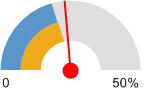  Report Area (23.6%)
 Ohio (21.2%)
 United States (20.7%)


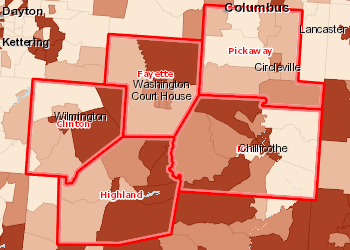 Population Below the Poverty Level, Children (Age 5-17), Percent by Tract, ACS 2011-15

 Over 29.0%
 21.1 - 29.0%
 13.1 - 21.0%
 Under 13.1%
 No Population Age 5-17 Reported
 No Data or Data Suppressed
  Report AreaReport AreaTotal MaleTotal FemalePercent MalePercent FemaleReport Area5,3484,57024.4%22.77%Clinton County, OH90557222.81%16.36%Fayette County, OH63759724.56%25.43%Highland County, OH1,1131,06427.41%28.87%Pickaway County, OH95765120%14.46%Ross County, OH1,7361,68626.68%27.9%Ohio207,480200,93821.08%21.33%United States5,563,8915,401,83620.58%20.85%Report AreaTotal Hispanic / LatinoTotal Not Hispanic / LatinoPercent Hispanic / LatinoPercent Not Hispanic or LatinoReport Area2569,66230.26%23.48%Clinton County, OH1191,35846.85%18.83%Fayette County, OH941,14077.69%23.65%Highland County, OH92,16815.52%28.2%Pickaway County, OH231,58519.66%17.28%Ross County, OH113,4113.72%27.84%Ohio34,046374,37233.88%20.51%United States3,892,3967,073,33131.29%17.47%Report AreaNon-Hispanic WhiteBlack or African AmericanNative American / Alaska NativeAsianNative Hawaiian / Pacific IslanderSome Other RaceMultiple RaceReport Area22.99%38.29%100%12.14%no data73.81%24.84%Clinton County, OH18.29%18.63%no data35.29%no data100%24.72%Fayette County, OH23.83%30%no data0%no data85.29%23.02%Highland County, OH28.06%20.29%no data17.86%no datano data36.56%Pickaway County, OH18.11%0%100%0%no data0%1.19%Ross County, OH25.89%62.46%no data0%no data30.3%32.76%Ohio15.32%45.84%37.69%9.79%33.04%32.79%31.95%United States12.43%36.42%34.36%13.16%27.21%34.86%21.19%Report AreaNon-Hispanic WhiteBlack or African AmericanNative American / Alaska NativeAsianNative Hawaiian / Pacific IslanderSome Other RaceMultiple RaceReport Area8,80524216170124589Clinton County, OH1,20530012056112Fayette County, OH1,061150005864Highland County, OH2,06614050083Pickaway County, OH1,5800160005Ross County, OH2,89318300010325Ohio218,703125,0241,2433,4361907,38532,116United States3,486,4682,731,239177,383322,91529,0771,127,464619,068Data Source: US Census Bureau, American Community Survey. 2011-15. Source geography: county
Ages 65 and Up Poverty Rate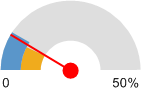  Report Area (8.5%)
 Ohio (8%)
 United States (9.4%)


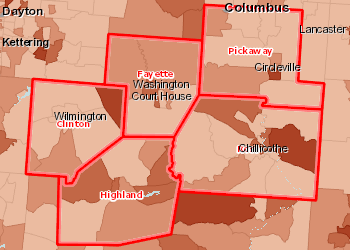 Population Below the Poverty Level, Senior (Age 65 ), Percent by Tract, ACS 2011-15

 Over 17.0%
 12.1 - 17.0%
 7.1 - 12.0%
 Under 7.1%
 No Population Age 65  Reported
 No Data or Data Suppressed
  Report AreaReport AreaTotal MaleTotal FemalePercent MalePercent FemaleReport Area1,0032,0296.22%10.38%Clinton County, OH1443095.34%9.45%Fayette County, OH1422407.2%9.93%Highland County, OH2334127.44%11.08%Pickaway County, OH1843525.42%8.46%Ross County, OH3007166.1%11.98%Ohio43,12190,7615.89%9.59%United States1,385,7282,672,6317.25%11.04%Report AreaTotal Hispanic / LatinoTotal Not Hispanic / LatinoPercent Hispanic / LatinoPercent Not Hispanic or LatinoReport Area342,99817.17%8.46%Clinton County, OH04530%7.64%Fayette County, OH03820%8.71%Highland County, OH1662945.71%9.23%Pickaway County, OH0536no data7.1%Ross County, OH1899814.88%9.26%Ohio2,621131,26114.22%7.91%United States632,5893,425,77019.23%8.56%Report AreaNon-Hispanic WhiteBlack or African AmericanNative American / Alaska NativeAsianNative Hawaiian / Pacific IslanderSome Other RaceMultiple RaceReport Area8.22%20.29%4.88%8.8%94.74%0%10.16%Clinton County, OH7.62%11.7%0%0%no datano data0%Fayette County, OH8.42%33.33%no data100%no data0%0%Highland County, OH9.05%11.93%0%0%no data0%50%Pickaway County, OH7.01%0%14.29%100%0%no data18.18%Ross County, OH8.83%23.92%no data0%100%no data7.28%Ohio6.93%17.32%13.04%10.75%43.72%22.02%14.05%United States7.21%18.03%18.69%13.23%13.73%22.51%14.12%Report AreaNon-Hispanic WhiteBlack or African AmericanNative American / Alaska NativeAsianNative Hawaiian / Pacific IslanderSome Other RaceMultiple RaceReport Area2,82712621118032Clinton County, OH4421100000Fayette County, OH35913010000Highland County, OH60313000013Pickaway County, OH525021008Ross County, OH898890018011Ohio103,15924,5752861,897806891,459United States2,452,162674,44840,402227,7735,046153,62262,253Data Source: US Department of Labor, Bureau of Labor Statistics. 2017 - April. Source geography: County
Unemployment Rate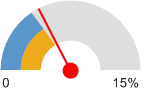  Report Area (5.2%)
 Ohio (4.8%)
 United States (4.7%)


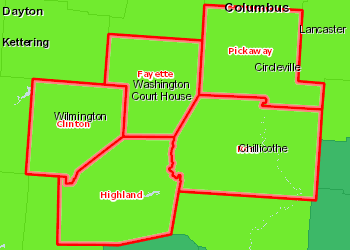 Unemployment, Rate by County, BLS 2017 - April

 Over 12.0%
 9.1 - 12.0%
 6.1 - 9.0%
 3.1 - 6.0%
 Under 3.1%
  Report Area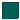 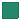 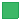 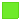 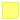 Data Source: US Department of Labor, Bureau of Labor Statistics. 2017 - April. Source geography: County
Rate Change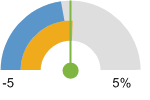  Report Area (-0.02%)
 Ohio (0.13%)
 United States (-0.42%)


Unemployment, Rate by County, BLS 2017 - April

 Over 12.0%
 9.1 - 12.0%
 6.1 - 9.0%
 3.1 - 6.0%
 Under 3.1%
  Report AreaReport AreaMedian Household IncomeClinton County, OH$47,055Fayette County, OH$45,068Highland County, OH$41,494Pickaway County, OH$58,472Ross County, OH$45,615Ohio$51,086United States$55,775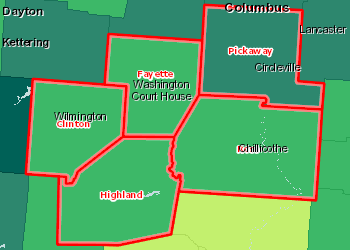 Median Household Income by County, SAIPE 2015

 Over $70,000
 $50,001 - $70,000
 $40,001 - $50,000
 Under $40,001
  Report Area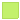 Data Source: US Census Bureau, American Community Survey. 2011-15. Source geography: County
Percent
Drive Alone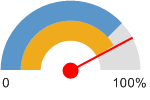  Report Area (84.6%)
 Ohio (83.4%)
 United States (76.4%)


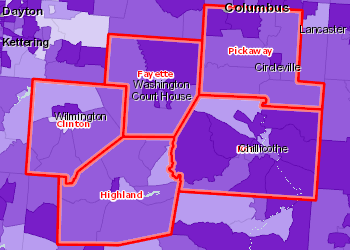 Workers Traveling to Work by Car, Percent by Tract, ACS 2011-15

 Over 95.0%
 91.1 - 95.0%
 87.1 - 91.0%
 Under 87.1%
 No Data or Data Suppressed
  Report Area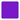 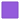 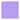 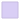 Report AreaWorkers 16 and UpTravel by CarUse Public TransitBike/WalkWork from HomeReport Area100,19493.77%0.47%2.83%2.93%Clinton County, OH17,99491.95%0.33%4.27%3.46%Fayette County, OH12,16693.92%0.46%2.94%2.68%Highland County, OH16,58792.56%0.8%2.65%3.99%Pickaway County, OH24,11194.6%0.13%1.93%3.34%Ross County, OH29,33694.83%0.66%2.74%1.77%Ohio5,107,31291.45%1.63%3.36%3.56%United States143,621,17185.86%5.13%4.59%4.42%Report AreaWorkers 16 and UpTravel by CarUse Public TransitBike/WalkWork from HomeReport Area83,11693.26%0.47%2.83%3.44%Clinton County, OH17,52293.11%0.15%3.38%3.36%Fayette County, OH11,54693.72%0.68%2.78%2.82%Highland County, OH11,45491.1%0.57%2.55%5.78%Pickaway County, OH15,44291.83%0.33%2.75%5.1%Ross County, OH27,15294.88%0.63%2.67%1.82%Ohio4,420,48692.41%0.83%3.09%3.67%United Statesno datano datano datano datano dataReport AreaWorkers 16 and UpTravel by CarUse Public TransitBike/WalkWork from HomeReport Area00%0%0%0%Clinton County, OHno datano datano datano datano dataFayette County, OHno datano datano datano datano dataHighland County, OHno datano datano datano datano dataPickaway County, OHno datano datano datano datano dataRoss County, OHno datano datano datano datano dataOhio155,98089.14%2.6%5.68%2.58%United Statesno datano datano datano datano dataData Source: US Census Bureau, American Community Survey. 2011-15. Source geography: County
Average Commute Time (mins)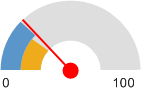  Report Area (26.19)
 Ohio (22.42)
 United States (24.78)


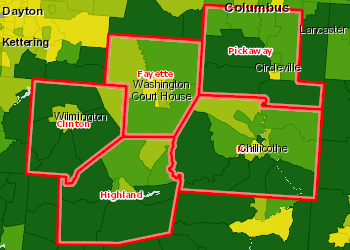 Average Work Commute Time (Minutes), Average by Tract, ACS 2011-15

 Over 28 Minutes
 25 - 28 Minutes
 21 - 24 Minutes
 Under 21 Minutes
 No Data or Data Suppressed
  Report AreaReport AreaApr. 2016May 2016June 2016July 2016Aug. 2016Sep. 2016Oct. 2016Nov. 2016Dec. 2016Jan. 2017Feb. 2017Mar. 2017Apr. 2017Report Area5.2%4.6%5.2%5.2%5%5.1%4.9%4.9%5.2%6.5%6%5.2%4.3%Clinton County, OH5.6%5%5.6%5.9%5.6%5.7%5.5%5.1%5.4%6.9%6.4%5.4%4.6%Fayette County, OH4.3%3.9%4.3%4.3%4%4.2%4%3.8%4.1%5.4%4.9%4.3%3.4%Highland County, OH6.1%5.4%6%6.2%5.9%6.1%5.8%5.7%6.4%7.9%7%6.1%4.8%Pickaway County, OH4.6%4.1%4.8%4.6%4.4%4.6%4.4%4.5%4.7%6%5.6%4.7%3.9%Ross County, OH5.3%4.8%5.3%5.1%5.1%5.1%4.9%5.2%5.4%6.6%6.2%5.4%4.4%Ohio4.8%4.4%5%5%4.8%4.9%4.7%4.5%4.8%6%5.9%5.2%4.4%United States4.7%4.6%5.1%5.2%5.1%4.9%4.7%4.5%4.6%5.2%5%4.6%4.2%Unemployment, Rate by County, BLS 2017 - April

 Over 12.0%
 9.1 - 12.0%
 6.1 - 9.0%
 3.1 - 6.0%
 Under 3.1%
  Report AreaData Source: US Department of Labor, Bureau of Labor Statistics. 2017 - April. Source geography: County
April
2017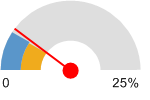  Report Area (5.18%)
 Ohio (4.77%)
 United States (4.72%)


Unemployment, Rate by County, BLS 2017 - April

 Over 12.0%
 9.1 - 12.0%
 6.1 - 9.0%
 3.1 - 6.0%
 Under 3.1%
  Report AreaData Source: US Census Bureau, American Community Survey. 2011-15. Source geography: County
Percent Population with No High School Diploma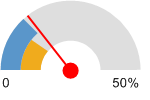  Report Area (14.34%)
 Ohio (10.87%)
 United States (13.35%)


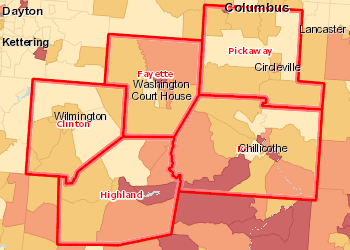 Population with No High School Diploma (Age 18 ), Percent by Tract, ACS 2011-15

 Over 21.0%
 16.1 - 21.0%
 11.1 - 16.0%
 Under 11.1%
 No Data or Data Suppressed
  Report Area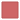 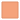 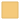 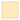 Data Source: National Center for Education Statistics, NCES - Estimates of Low Literacy.  Source geography: County
Percentage of Adults Lacking Literacy Skills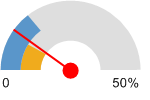  Report Area (10.02%)
 Ohio (9%)
 United States (14.64%)


Report AreaVeterans
% No DiplomaVeterans
% High School
DiplomaVeterans
% Some College
DiplomaVeterans
% Bachelors
or Higher
DiplomaNon-Veterans
% No DiplomaNon-Veterans
% High School
DiplomaNon-Veterans
% Some College
DiplomaNon-Veterans
% Bachelors
or Higher
DiplomaReport Area10.24%44.55%31.87%13.34%14.88%42.79%27.23%15.11%Clinton County, OH8.93%37.61%38.99%14.46%12.44%41.02%30.55%16%Fayette County, OH10.5%49.14%25.97%14.39%15.16%46.51%24.29%14.04%Highland County, OH10.64%45.07%32.34%11.95%16.15%42.88%28.82%12.15%Pickaway County, OH10.59%43.89%31.99%13.54%13.94%42.76%25.79%17.51%Ross County, OH10.37%46.69%29.94%13%16.01%42.3%26.76%14.92%Ohio8.83%37.28%33.8%20.1%11.11%33.82%28.32%26.76%United States7.11%29.05%36.85%27%14.04%27.68%28.24%30.03%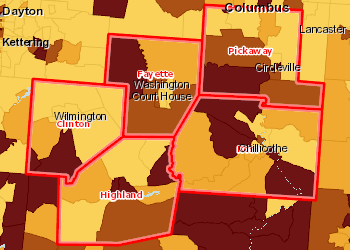 No High School Diploma, Veterans, Percent by Tract, ACS 2011-15

 Over 14.0%
 11.1 - 14.0%
 8.1 - 11.0%
 Under 8.1%
 Of Veterans Age 25 , No Population with No High School Diploma
 No Data or Data Suppressed
  Report Area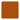 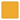 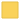 Report AreaTotal Housing UnitsMedian Year BuiltMedian Age (from 2015)Report Area103,086no dataClinton County, OH18,063197539Fayette County, OH12,668197044Highland County, OH19,256197935Pickaway County, OH21,182197638Ross County, OH31,917197242Ohio5,140,902196747United States133,351,840197638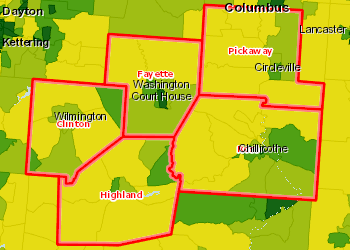 Housing Constructed Before 1960, Percent by Tract, ACS 2011-15

 Over 45.0%
 30.1 - 45.0%
 20.1 - 30.0%
 Under 20.1%
 No Data or Data Suppressed
  Report AreaData Source: US Census Bureau, American Community Survey. 2011-15. Source geography: County
Owner Occupied Homes
2015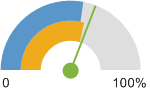  Report Area (61.83%)
 Ohio (59.14%)
 United States (56.03%)


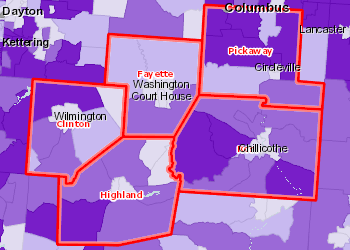 Owner-Occupied Housing Units, Percent by Tract, ACS 2011-15

 Over 82.0%
 74.1 - 82.0%
 66.1 - 74.0%
 Under 66.1%
 No Data or Data Suppressed
  Report Area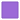 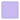 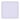 Data Source: US Department of Housing and Urban Development. 2016-Q4. Source geography: County
Residential Vacancy Rate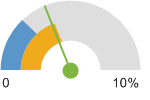  Report Area (3.8%)
 Ohio (4%)
 United States (2.6%)


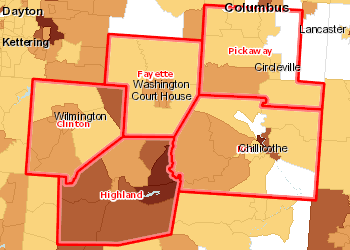 Residential Vacancies, Percent by Tract, HUD 2016-Q4

 Over 10.0%
 5.1 - 10.0%
 2.1 - 5.0%
 Under 2.1%
 No Residential Vacancies
 No Residential Addresses or No Data
  Report Area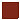 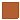 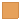 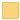 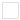 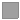 Data Source: US Census Bureau, American Community Survey. US Census Bureau, Decennial Census. 2011-15. Source geography: County
Percentage of Housing Units Without Complete Plumbing Facilities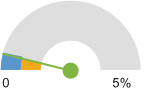  Report Area (0.4%)
 Ohio (0.41%)
 United States (0.43%)


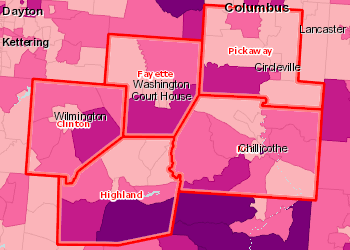 Housing Units Lacking Complete Plumbing Facilities, Percent by Tract, ACS 2011-15

 Over 2.0%
 1.1 - 2.0%
 0.1 - 1.0%
 0.0%
 No Data or Data Suppressed
  Report Area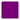 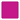 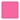 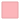 Report AreaMedian Household IncomePer Capita IncomeReport Areano data$22,294.62Clinton County, OH$46,787$23,039Fayette County, OH$40,503$21,632Highland County, OH$39,858$20,240Pickaway County, OH$57,439$24,921Ross County, OH$43,345$21,365Ohio$49,429$26,953United States$53,889$28,930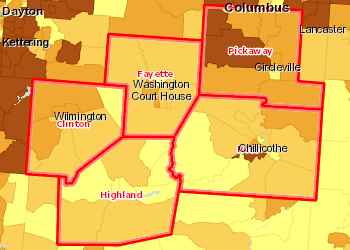 Per Capita Income by Tract, ACS 2011-15

 Over 30,000
 25,001 - 30,000
 20,001 - 25,000
 Under 20,001
 No Data or Data Suppressed
  Report AreaReport AreaMedian Household IncomeClinton County, OH$47,055Fayette County, OH$45,068Highland County, OH$41,494Pickaway County, OH$58,472Ross County, OH$45,615Ohio$51,086United States$55,775Median Household Income by County, SAIPE 2015

 Over $70,000
 $50,001 - $70,000
 $40,001 - $50,000
 Under $40,001
  Report AreaData Source: National Center for Education Statistics, NCES - Common Core of Data. 2014-15. Source geography: Address
Percent Students Eligible for Free or Reduced Price Lunch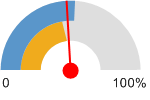  Report Area (48.28%)
 Ohio (45.06%)
 United States (52.12%)


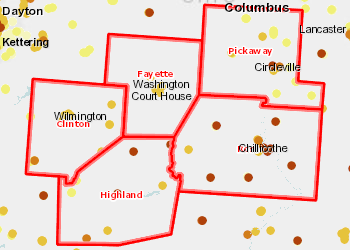 Students Eligible for Free or Reduced-Price Lunch, NCES CCD 2014-15

 Under 90.1%
 75.1% - 90.0%
 50.1% - 75.0%
 20.1% - 50.0%
 Under 20.1%
 Not Reported
  Report Area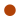 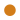 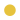 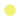 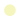 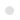 Report Area2010-112012-132013-142014-15Report Area45.12%45.65%47.69%48.28%Clinton County, OH45.12%48.1%48.95%48.41%Fayette County, OH50.09%54.06%55.88%58.89%Highland County, OH43.11%44.38%43.95%43.54%Pickaway County, OH42.52%41.6%46.02%44.69%Ross County, OH46.42%44.19%47.05%49.52%Ohio42.63%40.72%44.59%45.06%United States48.15%51.32%51.99%51.8%Report AreaHouseholds
Receiving SNAP
TotalHouseholds
Receiving SNAP
PercentHouseholds
Receiving SNAP
Income Below
PovertyHouseholds
Receiving SNAP
Income Above
PovertyHouseholds Not
Receiving SNAP
TotalHouseholds Not
Receiving SNAP
PercentHouseholds Not
Receiving SNAP
Income Below
PovertyHouseholds Not
Receiving SNAP
Income Above
PovertyReport Area17,35718.8%9,3068,05174,73081.2%5,31269,418Clinton County, OH2,65816.54%1,4491,20913,41583.46%1,06312,352Fayette County, OH2,23219.26%1,2659679,35780.74%7508,607Highland County, OH3,62021.68%1,9521,66813,07678.32%1,14311,933Pickaway County, OH3,08515.85%1,5661,51916,37584.15%66715,708Ross County, OH5,76220.38%3,0742,68822,50779.62%1,68920,818Ohio688,96215.03%384,009304,9533,896,12284.97%301,3493,594,773United States15,399,65113.17%7,892,9667,506,685101,526,65486.83%8,918,62992,608,025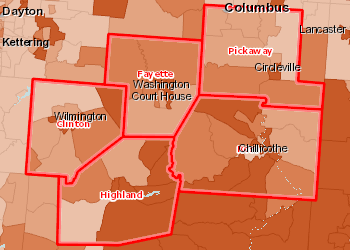 Households Receiving SNAP Benefits, Percent by Tract, ACS 2011-15

 Over 19.0%
 14.1 - 19.0%
 9.1 - 14.0%
 Under 9.1%
 No Data or Data Suppressed
  Report Area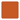 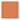 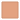 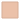 CountyProvider NumberFQHC NameAddressCityPhoneClinton CountyPN: 361985HEALTHSOURCE  WILMINGTON781 WEST LOCUST STREETWILMINGTON(513) 576-7700Clinton CountyPN: 361032PRIMARY HEALTH SOLUTIONS953 SOUTH STREETWILMINGTON(513) 454-1468Fayette CountyPN: 361853WASHINGTON COURT HOUSE FAMILY HLTH CTR308 HIGHLAND AVE, SUITE HWASHINGTON COURT HOUSE(513) 752-8500Highland CountyPN: 361808GREENFIELD FAMILY HEALTH  CENTER1075 NORTH WASHINGTON STREETGREENFIELD(937) 981-7707Highland CountyPN: 361890HILLSBORO HEALTH CENTER104 ERIN COURTHILLSBORO(937) 393-5781Highland CountyPN: 361115HIGHLAND HEALTH PROVIDERS CORP1487 NORTH HIGH STREETHILLSBORO(937) 393-3406Pickaway CountyPN: 361044COLUMBUS NEIGHBORHOOD HEALTH CENTER CIRCLEVILLE600 NORTH PICKAWAY STREET SUITE 300 MO BLDGCIRCLEVILLE(740) 207-4202Ross CountyPN: 361826ROSS COUNTY AMBULATORY CLINIC425 CHESTNUT STREETCHILLICOTHE(614) 773-4366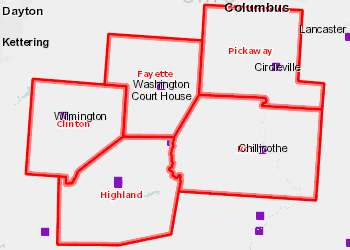  Federally Qualified Health Centers, POS Dec. 2016
  Report Area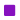 Report AreaProprietor Income ScoreProprietor Employment ScoreEstablishment Births ScoreEmployment Diversity ScoreLabor Force Participation ScoreEconomic Resilience Index ScoreReport Area0.340.310.410.790.470.47Clinton County, OH0.550.280.360.850.600.53Fayette County, OH0.300.420.390.800.540.49Highland County, OH0.300.380.350.670.460.43Pickaway County, OH0.340.340.470.910.460.51Ross County, OH0.260.230.430.750.390.41Ohio0.460.280.440.900.590.53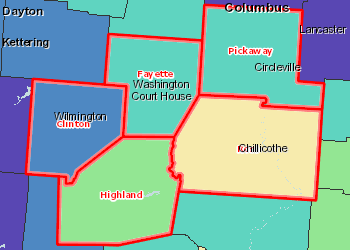 Resilience Index - Economics by County, EPSCOR 2015

 Over 0.56
 0.52 - 0.56
 0.48 - 0.51
 0.43 - 0.47
 Under 0.42
  Report Area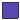 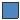 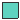 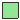 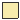 Report AreaPersons Over 65 Receiving MedicareDisabled Persons Receiving MedicareTotal Persons Receiving MedicareReport Area38,6559,59348,248Clinton County, OH7,1341,5878,721Fayette County, OH4,2981,0565,354Highland County, OH6,2811,5737,854Pickaway County, OH8,0661,5199,585Ross County, OH12,8763,85816,734Ohio3,600,368713,4754,313,839United States46,727,7208,856,42955,584,149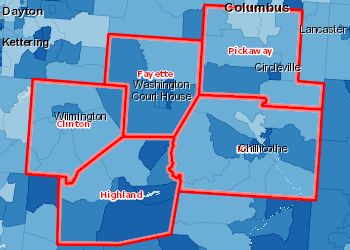 Insured, Medicare, Percent by Tract, ACS 2011-15

 Over 25.0%
 20.1 - 25.0%
 15.1 - 20.0%
 Under 15.1%
 No Data or Data Suppressed
  Report Area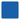 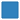 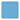 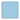 Data Source: US Census Bureau, American Community Survey. US Census Bureau, Small Area Health Insurance Estimates. 2015. Source geography: County
Percent Uninsured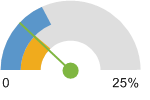  Report Area (6.04%)
 Ohio (6.35%)
 United States (9.21%)


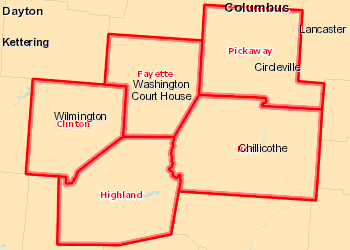 Uninsured Population, Percent by County, SAHIE 2015

 Over 25.0%
 20.1 - 25.0%
 15.1 - 20.0%
 Under 15.1%
 No Data or Data Suppressed
  Report Area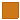 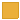 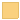 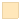 